Консультация для родителей на тему:«Знакомство детей с мини-центром».Тема: «Знакомство детей с мини-центром».Цель: создание положительного эмоционального настроя у детей в период адаптации, помочь адаптироваться вновь прибывшим детям.Задачи:    сформировать представление детей о мини-центре, как о доме, где их любят, где они занимаются интересными, увлекательными и разнообразными делами;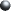     учить ориентироваться в помещении мини-центра, знать для чего предназначены комнаты, правилам безопасного поведения;    познакомить детей с правилами мини-центра;    формировать чувства доверия;    развивать навыки общения детей;    сплотить детский коллектив;    закрепить знания детей о правилах безопасного передвижения по мини-центру;    развивать усидчивость, память, речь, мышление (причинно-следственные связи);    воспитывать выдержку, желание осознанно правильно вести себя в помещении детского сада.Материал: карта-схема мини-центра; фотографии (иллюстрации,видео фрагменты): дети идут по коридору; просмотр театральных представлений в музыкальном зале; аудиозапись, сюжетные картинки.Структура ОД.1. Вводная часть. Ритуал приветствия.2. Основная часть.-Игры на развитие коммуникативных способностей, доверие, сплочение группы-Беседа.3.Заключительная часть. Ритуал прощания.Ход:1.Ритуал приветствия.«Веселое приветствие». Дети стоят в кругу, здороваются с соседями справа и слева пальчиками, ладошками, локтями, носиками и т.д.2. Прослушивание песенки «Что такое детский сад?»Беседа по содержанию1. Вопросы к детям:- Какие помещения есть в мини-центре? (Актовый зал, игровая, столовая, спальня, раздевалка).- Как нужно себя вести, когда мы передвигаемся по м-ц?2. Рассматривание и обсуждение фотографий (иллюстраций) – разные ситуации: ребенок толкается, спорит, не хочет стоять с кем-то или сзади, дергает за косичку девочек, наступает на ноги, балуется, говорит громко, машет руками, пинается, не здоровается со взрослыми, на лестнице не держится за перила.3. Воспитатель показывает детям карту-схему помещений м-ц, объясняет, где что находится.Правила поведения в м-ц:- Спускаясь по лестнице, идти нужно друг за другом, спокойным шагом, нетолкаясь, держаться за перила;       При движении по коридорам всегда смотреть вперед, чтобы не натолкнуться на выступы в стенах или на взрослых, (например помощников воспитателя, спешащих с кастрюлями на кухню и обратно);       Коридоры и лестница - не место для игр и баловства;       Двигаться по коридорам надо спокойно; ни шуметь, ни кричать;       Двери не нужно открывать ногой или толкать всем телом, также не открывать их резко, т.к. с той стороны двери может находиться человек, и ты его поранишь.Просмотр видео фрагмента о расположении помещений в мини-центре. Беседа по содержанию.3.Ритуал прощания.Все берутся за руки и проговаривают:Все мы дружные ребята.Мы ребята-дошколята.Никого не обижаем.Как заботиться, мы знаем.Никого в беде не бросим.Не отнимем, а попросим.Пусть всем будет хорошо,Будет радостно светло.Консультация для родителей на тему:«Роль подражания  в развитии детей раннего возраста»              ПОДРАЖАНИЕ - следование какому-либо примеру, образцу; воспроизведение одним человеком движений, действий, поведения другого человека. В развитии ребенка подражание - один из путей усвоения общественного опыта. Подражание имеет большое значение для становления личности, формирования интеллектуальных способностей и социальной адаптации ребенка.
Нарушения в развитии подражания ведут к возникновению трудностей в усвоении общественного опыта, к нарушениям психического развития в целом.   На каждом этапе своего развития ребенок сталкивается с новыми задачами, новой социальной ситуацией, ориентироваться в которой ему помогает подражание. При подражании взрослым у него формируются новые формы поведения.    В начальный период формирования речи у ребенка появляются предречевые вокализации. Он может имитировать различную интонацию и ритм услышанной речи взрослого. Ребенок подражает мимике взрослого и его жестикуляции.    После 6-го месяца подражание ребенка становится более активным, появляются новые имитационные движения. Этот период можно назвать периодом настоящей имитации.   Коммуникационные средства общения ребенка увеличиваются, он начинает больше манипулировать с предметами. Подражательные движения ребенка формируют у него образ предмета. Чем чаще взрослый производит определенные движения, называет их, поощряет имитацию их ребенком, тем быстрее ребенок начнет имитировать их.   Со 2-го года жизни ребенок становится более активным, увеличивается количество его подражательных движений. Взрослый становится для него примером, глядя на который, ребенок начинает активно взаимодействовать с предметами: имитирует разговор по телефону, листает книжку, делая вид, что читает ее, и т. д. Это обусловливает у него формирование нового вида деятельности – предметной игры.   Следующим этапом подражания являются действия ребенка, выстраиваемые в определенной последовательности. Например, в игре с куклой он, имитируя действия взрослого, кормит ее, собирает на прогулку, укладывает спать и пр.В 3 года подражание ребенка все больше становится похожим на поведение взрослых. ребенок начинает подражать уже не столько определенным действиям, сколько определенным людям. К двум годам большинство детей уже способны отождествлять себя с другими людьми по половому признаку. Например, мальчики, замечая свое сходство с отцом и другими мужчинами, начинают относить себя к той же категории. Осознание того, что он принадлежит к определенной категории, приводит ребенка к стремлению утвердиться в своей принадлежности к тому или иному полу. Добиваются этого дети путем подражания окружающим.   В дошкольный период подражание становится глубже и охватывает большие стороны жизни. Ребенок повторяет не только действия с предметами, но и старается отразить особенности поведения и общения взрослых.

   Подражание может осуществляться непроизвольно и произвольно. Произвольное подражание используется как один из ведущих методов в обучении детей раннего дошкольного возраста. Оно совершенствуется с возрастом, в процессе обучения детей. Вероятность того, что ребенок станет подражать тому или иному действию, зависит от характера самого действия. В эксперименте детям демонстрировали различные виды действий: моторные (например, взрослый передвигал кубик вдоль стола), социальные (взрослый устанавливал перед лицом малыша экран и дважды из-за него выглядывал), координированные последовательные действия. С наибольшей готовностью дети подражали моторным действиям, реже - действиям социальным.   Помимо живых людей, дети наблюдают, например, модели телевизионные. До двух лет они подражают гораздо реже, чем живым объектам, но к трем годам они уже способны моделировать поведение и тех, и других одинаково часто. Наблюдения показывают, что маленькие дети подражают самым разным формам поведения и что телевизионную информацию они усваивают с раннего возраста.Способность подражать лежит в основе интеллектуального и моторного развития ребенка, так как подражание - это эффективный способ усвоения нового. Специалисты в области детской психологии полагают, что подражание связано с созреванием и является неотъемлемой способностью человеческих существ.   Своим родителям дети подражают чаще, чем другим взрослым, потому что родители являются для них постоянным источником эмоций - как положительных, так и отрицательных. Те, кто вызывает у ребенка эмоциональное возбуждение, привлекает его внимание, и в результате ребенок лучше усваивает поведение именно этих людей. Сходная ситуация наблюдается и у играющих вместе детей. Когда незнакомые между собой двухлетние дети играют парами, как правило, тихий ребенок подражает более уверенному в себе разговорчивому ребенку.   Несмотря на внешнее сходство, за явлениями подражания на разных возрастных этапах скрыты различные психологические механизмы. В младенческом возрасте подражание движениям и звукам голоса взрослого представляет собой попытку установить первый "содержательный" контакт. Подражание в дошкольном возрасте - путь проникновения в смысловые структуры человеческой деятельности. Оно проходит ряд ступеней и изменяется вместе с изменением ведущей деятельности этого возраста - сюжетно-ролевой игры: первоначально ребенок подражает наиболее открытым для него сторонам и характеристикам взрослой деятельности, моделируемой в игре, и лишь постепенно начинает подражать тем сторонам поведения, которые действительно отражают смысл ситуации. Подражание в подростковом возрасте направлено на идентификацию подростком себя с некоторой конкретной значимой для него личностью либо с обобщенным стереотипом поведенческих и личностных характеристик. У взрослых подражание выступает элементом научения в некоторых видах профессиональной деятельности (спорт, искусство и др.)   Речевое подражание – воспроизведение вслед за говорящим произнесенных им звуков, слов, фраз. Это одно из главных условий, благодаря которому у ребёнка развивается речь. Качество речи на этом этапе не важно, важно поощрять любое речевое проявление. Если ребёнок начал повторять за взрослым - это крайне важный момент, т.к. ребёнок превращается из неговорящего в плохо- говорящего и у него формируется главный механизм, на основе которого можно производить обучение речи: подражание, ребёнок начинает повторять за взрослым.

  Речевое подражание маленького ребенка вначале похоже на эхо: взрослый говорит – ребенок тут же повторяет. Со временем появляется возможность отстроченного во времени повторения. Чтобы подражание ребенком речи взрослого было осмысленным, речь должна быть тесно связана с практической деятельностью ребенка.
Развитие у ребенка раннего возраста речевого подражания требует соблюдения ряда условий: необходимо создать такие условия обучения, в которых у ребенка появилось бы желание произносить (повторять) одни и те же звукосочетания неоднократно. Ребенок не станет повторять слова за незнакомым взрослым или если отсутствует взаимное доверие между ребенком и взрослым. Поэтому очень важно перед началом работы наладить эмоциональный контакт с малышом, что обеспечит необходимую мотивацию речевой деятельности.

   Необходимо помнить, что речь формируется по принципу условных рефлексов, т.е. для закрепления речевого звука, возгласа, звукосочетания, слова необходимо многократное повторение. На этом этапе велика роль родителей или других близких людей.

  Стимулирование речевого подражания в виде эмоционально-аффективных восклицаний, сопровождающих эмоционально-насыщенные ситуации, моделируемые взрослым в игре, действиях с предметами: ай, ой, бах и т.д. Взрослый моделирует игровые ситуации (при строительстве башни из кубиков – бах, авария с машинами – бух, кукла упала прятки- ку-ку и т.д.), которые сопровождаются нужными речевыми реакциями. Закрепление возгласов при многократном проговаривании (драматизации) стихов. «У медведя дом большой! – Ой, ой, ой, ой! А у зайки –маленький! – Ай, ай, ай, ай! …».

Вызывание речевых звуков в процессе игровых ситуаций.
ААА – плачет девочка; ууу – воет волк, летит самолёт, едет машина.

   Вызывание речевых реакций в любой форме с помощью ритмических видов деятельности. Прыжки ребёнка сопровождаем возгласами: прыг-скок, прыг-скок; при катании на игрушечной лошадке или качелях: качи-кач, качи-кач и т.д.

   Стимулировать попытки повторять слова или кусочки слов за взрослым при чтении коротких детских стихов. Ритмизированные формы речи в виде детских стихов очень полезны для стимуляции речевого развития, поэтому стихи нужно читать как можно чаще. При чтении хорошо знакомых ребёнку стихов в конце строчки сделайте паузу, поощряя ребёнка повторить слово или слог. Даже если не получается с первой попытки, нужно продолжать это делать.

     Вызывать речевое подражание при чтении хорошо знакомых сказок: «Курочка –Ряба», «Теремок», «Репка», сказки Сутеева и т.д. Их нужно не читать, а рассказывать своими слова, эмоционально, добавляя возгласы и реплики в диалог героев. Можно разыгрывать эти сказки с помощью фигурок настольного театра. Например, при разыгрывании сказки «Репка» взрослый изображает сам и вместе с ребёнком, как дед тянет репу. Тянет- потянет, тянет-потянет, не получается, давай бабу звать: Баба, иди сюда! Будем репу тащить! Кто это идёт? Баба, баба идёт, давай репу тащить, по-мо-ги! И т.д.

Все слова проговариваются медленно с протягиванием гласных, по несколько раз.

     Стимулировать речевую активность на материале звукоподражаний, используя фигурки животных, птиц и обыгрывая их в процессе игровых действий. Это задание нужно планомерно отрабатывать, добиваясь повторения звукоподражаний от ребёнка и закрепления этих речевых проявлений.
Все звукоподражания можно разделить на несколько тематических групп:

- животные и птицы: пи-пи, ав-ав, му, гав, ко-ко, га-га, бе, ме, ку-ку, мяу;

- инструменты и звучащие предметы: динь-динь (колокольчик), ля-ля (пианино), тук-тук (молоток), бом-бом (колокол), ду-ду (дудочка) и т.д.

- транспорт: ту-ту (поезд), чух-чух (поезд), би-би (машина) и т.д.

- шумы: кап-кап (дождь), топ-топ и т.д.

Для закрепления можно придумывать свои сказки и разыгрывать их.
Также для закрепления активно используются детские потешки и стихи.

Стимулируем речевую активность в процессе совместной сюжетной игры. Взрослый инициирует игру с куклой, мишкой, в которой разыгрываются часто повторяемые игровые действия. Например, укладываем мишку спать. Взрослый говорит: «Миша, надо спать, надо спать! Не слушается меня мишка, а-я-яй, давай вместе его позовём. Миииша, иди сюда! Надо спать, ложись, миша, баю-бай, баю-бай!» И т.д.

   Родителями и педагогами в процессе всех бытовых, режимных, учебных моментах используется особый речевой режим: на начальном этапе, когда нет речевого подражания, «режим одностороннего диалога», затем – «режим диалога».

Правила реализации речевого режима:

«Односторонний диалог». Взрослый не просто комментирует то, что происходит и называет предметы, а постоянно обращается к ребёнку с вопросом;
если взрослый будет просто комментировать, то некоторые дети будут воспринимать это как фоновый шум, т.к. у многих недостаточно развито понимание речи;
«Говорим только о том, что делаем». Говорить надо только о том, что происходит в данный момент, а не то, что происходит за окном, происходило вчера и т.д.;
Например, взрослый сообщает ребёнку о том, что они будут делать и задаёт вопрос, делает паузу, давая возможность ребёнку ответить, поощряя его к ответу и независимо от того, ответил ребёнок или нет, произносит правильный образец. Например, взрослый говорит: «Мы идём гулять. Куда мы идём? … (пауза) Гууляяять, идём гулять, гулять. Как мы пойдём гулять? … Топ-топ, топ-топ, идёёём гуляяяять». И далее, во время прогулки, взрослый 100 раз повторяет то же самое, и так ежедневно, до появления результата;
   Другой пример, обыгрывающий действие, которое совершается многократно в течение дня: мытьё рук.
    Взрослый: «Давай мыть руки! Что будем делать? Мыыыть руки. Что ты будешь мыть? Руууки. Где наши руки? Вот руки. Что это, руки или ноги? Рууки. А чем ты будешь мыть руки? Водичкой. Водичка, водичка, вот вода-водичка.
«Даём речевой образец». Когда ребёнок обращается с просьбой ко взрослому, используя жесты, возгласы или просто мычание, взрослый фоном произносит образец для ребёнка, не используя слов «скажи, повтори». Например, если ребёнок не использует слово «дай», взрослый в каждой ситуации просьбы повторяет слово «дай-дай», сопровождая его жестом. Если ребёнок говорит «дай» или «да» вместо дай, то взрослый продолжает утрированно и чётко фоном произносить это слово и добавляет другое простое слово: дай пить, дай ам-ам и т.д.

«Альтернативные вопросы». Когда ребёнок обращается ко взрослому, тот обязательно задаёт вопрос «что тебе дать?», «что ты хочешь?». Полезно в этом случае задавать альтернативные вопросы: что ты будешь, молоко или хлеб. Напоминаем, что на этом этапе взрослый поощряет любое речевое проявление и не поправляет ребёнка, а только фоном чётко произносит правильный образец.
   «Говорим мало, чётко артикулируя, утрированно». Когда взрослый говорит очень много, то ребёнку сложно вычленить из речевого потока те слова, которые для его произнесения.

«Повторение – мать учения, или помним о том, как образуются условные рефлексы».
 Составить список слов для отработки и повторения в разных ситуациях: мама, папа, баба, дай, пить, иди, хочу и т.д. Если нет этих слов, то нужно сконцентрироваться на них, если простые слова есть, то повторяем по правилам речевого режима простые сочетания: дай пить, хочу гулять, идём гулять, надо спать и т.д.     Таким образом, подражание вызвано стремлением к социальному одобрению, желанием походить на другого человека или достичь определенных целей.Подражание ребенка в первые три года жизни зависит от уровня его познавательного развития, определяющего, какие формы поведения ребенок сочтет привлекательными и при этом выполнимыми. Степень желания походить на другого и уровень эмоционального возбуждения, вызванного другим человеком, определяют то, кому ребенок будет подражать, а стремление к тем или иным целям определит то, чему он будет подражать.Консультация для родителей на тему:Особенности формирования культурно – гигиенических навыков у детей.Воспитание культурно – гигиенических навыков направлено на укрепление здоровья ребёнка. Вместе с тем оно включает важную задачу – воспитание культуры поведения. Забота о здоровье детей, их физическом развитии начинается с воспитания у них любви к чистоте, опрятности, порядку. «Одна из важнейших задач детского сада, - писала Н.К.Крупская – привить ребятам навыки, укрепляющие их здоровье. С раннего возраста надо учить ребят мыть руки перед едой, есть из отдельной тарелки, ходить чистыми, стричь волосы, вытряхивать одежду, не пить сырой воды, вовремя есть, вовремя спать, быть больше на свежем воздухе и так далее». Все меры, которые разрабатывает дошкольная гигиена, способствуют нормальному физическому, гигиеническому развитию детей, укреплению их здоровья. К числу основных условий успешного формирования культурно – гигиенических навыков относятся: рационально организованная обстановка,  четкий режим дня,  руководство взрослых. Под рационально организованной обстановкой понимается наличие чистого, достаточно просторного помещения с необходимым оборудованием, обеспечивающим проведение всех режимных элементов (умывание, питание, сон, занятия и игры). Для формирования культурно-гигиенических навыков нужно также выработать общие критерии в оценке отдельных действий, четко определить место расположения вещей, игрушек, порядок их уборки и хранения. Для малышей особое значение имеет постоянство условий, знание назначения и места каждой нужной ему в течение дня вещи. Например, в умывальной комнате должно быть достаточное количество раковин необходимого размера, на каждой из которых лежит мыло; раковины и полотенца размещаются с учетом роста детей; на вешалке над каждым полотенцем картинка. Это повышает интерес детей к умыванию. Режим дня обеспечивает ежедневное повторение гигиенических процедур в одно и то же время – это способствует постепенному формированию навыков и привычек культуры поведения. Формирование их происходит в играх, труде, занятиях, в быту. Ежедневно повторяясь, режим дня приучает организм ребенка к определенному ритму, обеспечивает смену деятельности, тем самым предохраняя нервную систему детей от переутомления. Выполнение режима дня способствует формированию культурно – гигиенических навыков, воспитанию, организованности и дисциплинированности. Формирование культурно - гигиенических навыков осуществляется подруководством взрослых - родителей, воспитателя. Поэтому должна быть обеспечена полная согласованность в требованиях дошкольного учреждения и семьи. МЕТОДЫ И ПРИЕМЫ ФОРМИРОВАНИЕ У ДЕТЕЙ ДОШКОЛЬНОГО ВОЗРАСТА КУЛЬТУРНО – ГИГИЕНИЧЕСКИХ НАВЫКОВ  личный пример взрослых  непосредственно образовательная деятельность  показ  объяснение пояснение  поощрение  беседы  упражнения в действиях  дидактические игры потешки  стихотворения  пословицы, поговорки  игровые приемы  викторины, развлечения  прием повторения действий (например, попросили перед мытьем: Покажите, как вы засучили рукава» или после мытья посмотрели, насколько чисто и сухо вытерты руки.) КРИТЕРИИ ОПРЯТНОЙ ЕДЫ ВКЛЮЧАЮТ УМЕНИЕ:  Правильное пользование столовой и чайной ложками, вилкой, салфеткой;  Не крошить хлеб;  Пережевывать пищу с закрытым ртом;  Не разговаривать с полным ртом;  Тихо выходить по окончании еды из-за стола;  Благодарить;  Пользоваться только своим прибором. МЫТЬЯ РУК И ЛИЧНОЙ ГИГИЕНЫ ВКЛЮЧАЮТ УМЕНИЕ:  Мыть лицо, уши, руки  Закатать рукава; Смочить руки;  Взять мыло, намыливать до появления пены;  Смыть мыло;  Сухо вытереть руки, аккуратно сложить полотенце и повесить в свою ячейку;  Пользоваться расческой. СНИМАНИЯ И НАДЕВАНИЯ ОДЕЖДЫ В ОПРЕДЕЛЕННОМ ПОРЯДКЕ ВКЛЮЧАЮТ УМЕНИЕ:  Расстегнуть пуговицы;  Снять платье (брюки); Аккуратно повесить;  Снять рубашку и аккуратно её повесить на брюки, шорты; Снять обувь;  Снять колготки, повесить на рубашку (платье);  Надеть в обратной последовательности. ДЛЯ УСПЕШНОГО ФОРМИРОВАНИЯ КУЛЬТУРНО-ГИГИЕНИЧЕСКИХ НАВЫКОВ НЕОБХОДИМЫ СЛЕДУЮЩИЕ УСЛОВИЯ: организация привлекательной и удобной для выполнения действий и заданий обстановки в детском саду и дома (мебель, оборудование, соответствующие росту детей, закрепленные места хранения вещей, доступные для пользования и т.д.);  разделение осваиваемых действий, следующих в строго установленном порядке, на ряд операций, что способствует более быстрому созданию прочных динамических стереотипов;  многократные упражнения детей в действиях с выделением способа и порядка их выполнения (особенно на начальном этапе обучения). При этом характер действий должен быть неизменным, формы - разные; индивидуальная работа с каждым ребенком, учет уровня его развития и темпов овладения культурно-гигиеническими навыками;  организация ситуаций, обеспечивающих контроль над выполнением осваиваемых детьми в непривычной обстановке действий;  безукоризненное выполнение взрослыми всех гигиенических и культурных требований. Культурно-гигиенические навыки - важная составляющая часть культуры поведения. Педагоги и родители должны постоянно помнить, что привитые в детстве навыки, в том числе культурно-гигиенические, приносят человеку огромную пользу в течение всей его последующей жизни. Формируя у детей дошкольного возраста культурно - гигиенические навыки, мы параллельно влияем на многие психические процессы в развитии ребёнка, при этом педагог должен набраться большого терпения и понимания.Консультация для родителей на тему: «Дорогами сказок. Что почитать ребёнку дома?» Уважаемые мамы и папы!Покупая и читая книжки нашему малышу, мы часто ориентируемся на то, чтобы всесторонне развивать и обучать его. А обычные старые сказки, кажутся нам вчерашним днем. Однако сказка, несущая в себе тысячелетний опыт человечества, во все времена оказывает влияние на развитие маленького человека: учит его решать свои проблемы. Различать добро и зло, преодолевать препятствия, упорно двигаться к своей цели, быть оптимистом. Все это вместе составляет психическое здоровье, обеспечивающее жизненный успех. Я хочу познакомить Вас с основами сказкотерапии, ведь именно родители, сталкиваясь с проблемами своего ребенка, помогают ему найти правильное решение или выход из трудной ситуации.Сказкотерапия– это лечение сказкой. Использовать эту методику могут не только врачи и психологи, но и родители. Ведь самые обычные народные сказки обладают целительными свойствами и очень полезны для малышей. Дети, которым читают сказки, раньше начинают говорить, говорят более грамотно. Хорошая сказка завораживает своим сюжетом, речевыми оборотами и позволяет ребенку погрузиться в мир фантазий. Специалисты по нейролингвистическому программированию утверждают, что метафора, используемая в сказке, обеспечивает взаимодействие правого и левого полушарий. Известно, что левое полушарие отвечает за логическое мышление, а правое – за эмоции, творчество, фантазию. При прослушивании сказки работают оба полушария: левое следит за развитием событий, а правое – дает возможность погружения во внутренний мир, развивая воображение. В результате интенсивного взаимодействия между полушариями образуется большое количество нейронных связей, которые существенно влияют на способность к обучению и развитию интеллекта ребенка.Наиболее ценные, целебные сказки, те, что передавались из поколения в поколение. Сюжеты народных сказок связаны с кризисами раннего детства, переживанием символических страхов, формированием доверия к жизни.  Для самых маленьких сказка – это мысленная репетиция возможных форм поведения. Например, сказка «Колобок» помогает ответить на вопрос, жизненно важный для ребенка: что будет, если отойти от мамы: 1шаг – хорошо; 2 шага – интересно; 3 - не страшно; 4 – тебя съели. «Репка» учит справляться с трудностями: добавь еще силенок, потяни, еще немного, еще чуть-чуть – и все получится.Ребенок узнает, что мир очень сложен, что в нем есть несправедливость, страх, сожаление и отчаяние – и это такая же часть нашей жизни, как радость, оптимизм и уверенность. Но самое главное – сказки убеждают ребенка, что если человек не сдается, даже, когда положение кажется безвыходным, не поддается на искушение, то он, в конце концов, обязательно победит. Слушая сказки, дети невольно находят в них собственные тревоги и стремятся использовать пример положительного героя в борьбе со своими страхами и проблемами. Одна и та же сказка на разных детей оказывает разное воздействие, но каждый ребенок находит в ней что-то свое, актуальное для него, и, проживая вместе с героями сказки свои собственные эмоции, освобождаются от негативных переживаний.Наилучший способ оказать ребенку психологическую помощь, используя сказки, - позволить им самим выполнять свои древние психотерапевтические функции. То есть просто монотонным голосом читать ребенку сказки на ночь. Народные волшебные сказки надо просто проживать, не переделывая их и даже не осуждая. Глубинный смысл сказки должен оставаться скрытым от ребенка. Сила сказки именно в том, что она действует на подсознание. Если мы попытаемся перевести ее на сознательный уровень, сказка не достигнет своей цели, утратит смысл. Сказка не только помогает ребенку осваивать окружающий его мир и преодолевать трудности, она помогает взрослому лучше узнать своего малыша, понять, какие у него проблемы. Ребенок обычно выбирает ту сказку, которая отвечает на какие-то его вопросы, затрагивает волнующие его проблемы, разрешает болезненные сомнения. И такую сказку малыш готов слушать и 5, и 10 раз подряд, может быть целый месяц. Не надо с ним спорить и предлагать другую сказку, ведь именно эта сказка является лекарством, помогает решить какую-то сложную проблему. И на эту трудную работу над сказкой нужно время. Когда проблема решена или утрачивает свою актуальность, отпадает и необходимость в этой сказке.И тогда ребенок сам говорит: «Давай, почитаем что-нибудь другое!»Дорогие папы и мамы, дедушки и бабушки!Читайте детям сказки, откройте для них этот добрый волшебный мир! Приобщите их к прекрасному миру детской литературы, пока это еще в ваших силах.Консультация для родителей на тему:Как научить ребенка самостоятельно одеваться?Собираясь в детский сад, в поликлинику или на прогулку, многие родители тратят много времени на сборы дочери или сына, отказывающегося или неумеющего собираться без помощи. Папы и мамы ломают голову над тем, как научить ребенка одеваться самостоятельно. Считается, что в возрасте 2,5–3 лет дети начинают делать попытки самостоятельно надеть простые вещи. Однако есть малыши, которые, вступая в магический возраст под кодовым названием «я сам», могут спокойно собрать из конструктора модель звездолета, но не стремятся сами обуть ботинки, потому что родители регулярно это делают за них.Приступать к обучению ребенка навыкам самостоятельного одевания следует с двух-трех лет. Примерно с этого возраста у ребенка появляется настойчивое стремление к самостоятельности и если Вы вовремя и правильно отреагируете, то Вам вообще не придется заставлять ребенка делать что-то самому – он и сам будет к этому стремиться. Поэтому, если Вашему крохе 2-3 годика, обратите внимание на несколько рекомендаций детских психологов.Нельзя подавлять инициативу ребенка. Если он хочет попытаться одеться сам – не мешайте ему. Но и не требуйте от ребенка сразу же, чтобы он одевался только сам. Очень часто родители просто не выдерживают медлительного темпа одевания малыша и, чувствуя, что они уже опаздывают, начинают в спешке сами одевать ребенка, не давая ему одеться самостоятельно. В этом случае имеет смысл начать сборы немного заранее, с учетом времени на спокойное освоение навыков одевания малышом.Если ребенок не хочет одеваться самостоятельно, то попробуйте немного подтолкнуть его, например, одевая ему носочки или штанишки не до конца и предлагая ребенку закончить одевание самому.Очень часто быстрому освоению навыка самостоятельного одевания препятствует сама конструкция одежды ребенка. Если на вещах малыша есть много численные молнии и шнуровки, мелкие пуговицы, то это значительно усложняет для него процесс одевания. Поэтому на первое время было бы уместнее покупать ребенку вещи с крупными удобными застежками, на липучках, на резиночках.Существуют специальные развивающие игры-шнуровки или просто любые игрушки, которые можно расстегивать и застегивать. Играя в эти игры ребенок развивает мелкую моторику рук и ему будет легче справиться со своей одеждой. Девочки свои первые навыки одевания могут освоить на куклах с их кукольными одежками.Можно поиграть с ребенком в разные игры, которые помогут ему научиться одеваться. Например, пусть штанины брюк станут туннелями, а ноги малыша- паровозиками. Предложите своему крохе «заехать паровозиками в туннели». Девочки, да и мальчики тоже, с удовольствием играют в «показ мод» или «фотосессию» - это отличный повод для обучения самостоятельному одеванию.Чтобы добиться от малыша взаимодействия при одевании, доброжелательно смотрите на него, шутите, напевайте и всегда проговаривайте совершаемые действия. Пример простейшей игры: «Мы идем гулять, будем топать ножками, поэтому ножки нужно обуть. Обуваем правую ножку. Обуваем левую ножку. Теперь давай потопаем ножками».Если песенки на малыша не действуют, то можно выбрать его любимых сказочных героев и одеваться как они.  Задействуйте весь свой артистизм и побудите ребенка одеться, как оделся бы его любимый персонаж. Сделайте вид, что свитер – не свитер, а курточка Буратино, шапочка – его колпачок, сапоги – чудесные башмачки и т.д.Примеру взрослых дети с удовольствием подражают. Разложите его одежду рядом со своими вещами и начинайте одеваться вместе или по очереди, вещь за вещью. Объявите «соревнование» - кто быстрее оденется. На первых порах малышу потребуется помощь. А еще при одевании можно использовать всякие потешки. Если ребенок упрямится, капризничает, будьте гибче, умейте найти компромисс. Если он требует, чтобы ему надели 2 пары носков, наденьте. Согласитесь на ту одежду, которую выбирает ребенок. Просто заранее подготовьте ему на выбор несколько вариантов,  тогда и вам будет проще согласиться с его выбором.Подсказывайте ребенку, что за чем надевать. Для многих детей запомнить последовательность одевания вещей может быть проблемой. Вы можете вместе с малышом изготовить плакат, на котором разместить изображения одежды в правильной последовательности. Это поможет ребенку быстрее запомнить. Кроме того, чтобы ребенок не перепутал где перед, а где спинка одежды, выбирайте одежду с кармашками или аппликациями спереди, так ребенку будет легче ориентироваться.Как обучить навыкам шаг за шагомКаждое действие, которое мы совершаем, одеваясь или раздеваясь, включает множество движений руками, ногами, пальцами, которые идут в определенной последовательности. Нельзя, просто, сказать ребенку: «Надень штаны сам!» и ждать результата. Следует разбить сложные действия на маленькие шаги, например:1.     Сядь на ковер.2.     Возьми штанишки двумя руками за резинку.3.     Просунь одну ногу в штанину, подтяни штанину, вытащи носочек.4.     Потом другую ногу во вторую штанину, штанину вверх, носочек наружу.5.     Встань, подтяни штанишки вверх.6.     Весь процесс можно обыграть – например, каждая нога заезжает в свой туннель или заползает в свою норку; такие комментарии дети запоминают лучше.7.     В любом случае, все шаги надо терпеливо отработать – вначале руками ребенка с помощью родителей, потом включаясь только на некоторых моментах – например, ноги продевает малыш сам, а мама только помогает подтягивать штанишки, а на финальной стадии оставляя только короткие комментарии и слова поддержки.Последовательность в обучении и пространство для самостоятельностиЕсли мама решила учить малыша надевать кофточку, и он уже умеет сам просовывать руки в рукава, то не стоит в одни момент делать это за него, чтобы было быстрее, а в другой требовать от него самостоятельности. Ребенка сбивает такое разграничение.Чтобы ребенок спокойно воспринимал новое действие, оно должно войти в рутину, привычка вырабатывается путем многократного повторения.Вторая ошибка родителей, которая часто тормозит процесс обучения – это слишком активная помощь в тот момент, когда она уже не нужна. Например, родители научили ребенка надевать туфли, но дочка делает это еще медленно и с трудом, похныкивает, когда не удается засунуть пяточку.Не надо бросаться и делать все за нее. Достаточно, находясь рядом, поддержать словом: «Уже все почти получилось! Поймай задник за хвостик и потяни на себя, так пяточка попадет в свой домик». Если ребенок не выполнит все сам, то он не почувствует упоения от завершенного действия, и положительной мотивации одеваться самостоятельно не будет.Как освоить кнопки и пуговицыЗастегивание кнопок, а особенно, пуговиц, – это одно из самых трудных умений при обучении одеваться. На самостоятельном выполнении этих действий не стоит настаивать до четырех лет. Вначале можно разложить кофту и посмотреть, что все кнопки идут парами, и друзей надо соединить: потренироваться руками ребенка совмещать две детали и нажимать до щелчка, показывая силу мускулов. Лучше подбирать одежду с крупными кнопками, которые легко защелкиваются.Застегивание пуговиц требует длительной тренировки и терпения, поможет одежда с яркими крупными пуговицами, отверстия можно даже специально увеличить. Надо показать ребенку, как захватить пуговицу одной рукой и одновременно ткань вокруг дырочки другой, затем помочь ребенку протолкнуть пуговицу сквозь окошечко.Можно добавить одежду с пуговицами в кукольный гардероб или помогать застегивать пуговицы папе, брату или сестре. Также поможет использование игрушек-тренажеров с различными пуговицами, кнопками, крючками – мама может сделать такую игрушку за пару часов из фетра и подручных материалов вместе с ребенком – например, для мальчика машинку с пристегивающимися колесами, а для девочки – куколку с одеждой на кнопочках и пуговках.Надеемся, что эти советы помогут решить задачу: как научить ребенка одеваться. Если у вас растет малыш, то вам будут интересно получить профессиональные советы на тему: что делать, если ребенок боится других детей и как бороться с жадностью малыша.                      Что же делать, если в четыре года ребёнок до сих пор не умеет одеваться самостоятельно? Учите: показывайте, как отличить изнаночную сторону одежды от лицевой, переднюю от задней, как лучше держать вещи, чтобы их удобней было надевать и т.д.В три-четыре года детишки, так или иначе, уже умеют одеваться, но могут отказываться делать это самостоятельно. Скорее всего, причина кроется как раз в том, что им не позволяли одеваться самостоятельно, когда им очень этого хотелось. Теперь Вам придётся проявить большую настойчивость и потратить гораздо больше времени на то, чтобы ребёнок всё-таки начал одеваться сам. Лучше всего придерживаться политики «мягкой непреклонности»: не ругать и не стыдить  ребёнка, признавать его успехи, помогать ему  в действительно сложных случаях, но ни в коем случае не делать за него его «работу».Между прочим, многие маленькие упрямцы очень реагируют на «слабо». Часто бывает достаточно сказать: «Да уж, конечно, тебе с этой футболкой точно не справиться - дело-то сложное, взрослое!». Но, имейте в виду, этот метод можно использовать только в том случае, когда ребёнок уже хорошо умеет одеваться, но не хочет этого делать. И не забудьте оказать эмоциональную поддержку и похвалить его за то, что он оделся.Не стоит упускать из вида  ещё одну причину отказа от самостоятельного одевания. Возможно, ребёнку просто не нравится его одежда? Она может быть неудобной для него. Посмотрите внимательно, легко ли одеть ребёнку ту вещи, которые Вы ему предлагаете? Нет ли грубых швов на изнаночной стороне, этикеток натирающих кожу, тугих резинок и колючих воротников? Некоторые дети обладают повышенной тактильной чувствительностью: свитер, который, на Ваш взгляд, очень нарядный и тёпленький, для них  может быть невыносимо колючим - и это вовсе не каприз! Наконец, даже у малышей дошкольного возраста часто бывают свои определённые вкусы и пристрастия в одежде, не стоит этим пренебрегать.Рекомендации родителям:1. Сложите домашнюю одежду в доступное ребенку место. Сначала малыш просто будет вытаскивать ее, заворачиваться, прятаться в куче вещей. Но примерно к полутора годам он, по примеру родителей, начнет надевать на себя шапки, носки. А потом и другую одежду.2. Если ребенок пытается что-то надеть сам (даже не очень удачно) боритесь с собственной нетерпеливостью. Не помогайте ему, пока он сам не попросит.3. Часто первыми вещами, которые надевает на себя малыш, оказываются папина футболка или мамины носки. Эти вещи надевать, во-первых, проще, во-вторых, интересней. А в-третьих, в них ребенок удовлетворяет свою потребность быть похожим на родителей. Поэтому не запрещайте такие эксперименты, наверняка у вас есть одежда, которую можно пожертвовать для игр.4. Покупайте ребенку удобные вещи – обувь на липучке, кофты с широким воротом и без застежек, свободные носочки и трусики.5. Придумайте хитрые способы и игры для одевания, заинтересуйте ими ребенка. Вот интересный способ надевания куртки.В книге Билла Адлера "Перехитрим малыша” есть совет, который может помочь родителям научить своего ребенка за несколько минут  надевать куртки, кофты, рубашки.Положите детскую куртку на плоскую поверхность (диван, табурет, пол), расправьте рукава; расстегнутая молния должна быть сверху. Поставьте ребенка лицом к воротнику или капюшону куртки. Одежда лежит как бы «вверх ногами по отношению к ребенку.Попросите малыша, чтобы он наклонился к куртке и продел руки в рукава. Пока ребенок находится в такой позе, возьмитесь за нижний край куртки и быстро перекиньте ее через голову малыша. Такая помощь нужна только в начале. потом ребенок будет сам "нырять” под край куртки одновременно натягивая рукава.6. Если ребенок оделся сам, не критикуйте его и, по возможности, не переодевайте (даже если все вещи надеты задом наперед и наизнанку). Наоборот, обязательно похвалите малыша. А ребенку постарше ставьте метки на одежду и обувь, чтобы ошибок было меньше.7. Начинайте игры и упражнения с одеванием до двух лет, чтобы использовать период "Я сам”.8. Не забывайте о том, что игра, интеллектуальное развитие и усвоение новых навыков - неразрывно связанные процессы. Позаботьтесь о том, чтобы у малыша были подходящие игрушки, которые помогут ему быстрее освоить искусство одевания. Прежде всего, это, конечно, куклы с их кукольными одежками. Кроме того, очень полезны разного рода развивающие пособия-игры-шнуровки и всё что можно застёгивать и расстёгивать (тканевые панно, тряпичные книжки, мягкие игрушки с карманами и клапанами, на которые нашиты пуговицы, молнии, липучки, завязки). Но если ребенок не хочет заниматься с такой игрушкой – не переживайте. Просто развивайте его мелкую моторику другими способами. И придет время, когда ребенок, без всяких тренировок научиться застегивать пуговицы и соединять половинки молнии.9. Когда вы сами одеваете ребенка, постарайтесь привлечь его внимание к процессу. Проговаривайте все свои действия, просите подержать какую-то вещь или самостоятельно выполнить простое действие.10. Даже если вам кажется, что ребенок уже умеет одеваться сам, не лишайте его поддержки и внимания. Подсказывайте, что за чем надевать (для многих детей это трудная задача), раскладывайте одежду по порядку. Можно одеваться одновременно с ребенком, предлагая ему соревнования.11. Планируйте своё время таким образом, чтобы Вы могли чувствовать себя спокойно, осваивая с малышом сложную науку одевания. Лучше встать с утра на полчаса раньше, чем лишить ребёнка возможности вовремя овладеть новыми навыками.12. Предлагайте ему самому снимать ту одежду, которую действительно легко снять.13. Можно повесить в детской плакатик с изображением разных предметов гардероба в той последовательности, в которой их нужно надевать. Очень хорошо, если этот плакат Вы изготовите вместе с малышом: найдёте в журналах подходящие картинки (заодно это будет хорошей тренировкой памяти и внимания для малыша - ведь столько новых названий предстоит запомнить), вырежьте и наклейте их на лист ватмана.Консультация для родителей на тему:                                               «Почему ребёнок раннего возраста так любит двигаться?». 	Ребёнок- это модель взрослого человека в миниатюре, он развивается по особым законам. Прежде чем обсуждать необходимость повышения двигательной активности наших детей, давайте вспомним особенности их анатомо-физиологического развития.   Первые три года жизни характеризуются очень высокими темпами развития. Вспомните, за первый год жизни Ваш малыш вырос сантиметров на 25 и в три раза утроил свой вес. Он научился ходить и бегать, у малыша интенсивно развивалось сердечно-сосудистая система, обеспечивающая жизнедеятельность других органов и систем.   Дальше, на втором и третьем году жизни, темпы роста и развития несколько снижаются. На первое место в своём развитии «вырывается» бронхолёгочная система и система иммунитета. К концу первого года жизни ослабевает пассивный иммунитет, переданный ребёнку матерью, и активно формируется собственный. Но в это время количество контактов ребёнка с взрослыми и детьми резко увеличивается, он начинает посещать детский сад, поэтому наблюдается повышенная восприимчивость к микробно-вирусным инфекциям.   У ребенка к трём годам замедляется частота пульса, увеличивается количество крови, которую сердце выбрасывает за один удар, увеличивается объём лёгких.   Вместе с тем Вы должны помнить, что дыхание у трёхлетнего ребенка ещё очень частое, неровное, поверхностное - объём лёгких всё-таки мал, приходится делать частые вдохи и выдохи. Именно поэтому важно следить за чистотой воздуха в комнате, за тем, чтобы малыш достаточное время проводил на свежем воздухе, чтобы он правильно (через нос, а не через рот) дышал.   Дети в раннем возрасте тратит много сил и энергии на двигательную активность. В 2-3 года малыш может целый день, без остановки, ходить, бегать, прыгать, играть с мячом и не устает. Почему? Да потому, что меняет характер и темп движения.   Движения служат условием познания, приобретения опыта и новых впечатлений, набирает силу самостоятельность и уверенность в умении управлять своим телом.   Отсутствие или дефицит движений грозит нарушениями всех систем маленького организма.   Дети третьего и четвертого года жизни – непоседы. Данный возраст характеризуется неуёмным желанием бегать, прыгать, вертеться, куда-то зализать. Двигательная активность детей требует от взрослых знаний особенностей развития движений и умений обеспечить условия для развития двигательной активности малыша.   Двигаясь, ребенок познаёт окружающий мир, учится любить его и целенаправленно действовать в нём.Подводя итоги сказанному, давайте обратимся к науке.*Физиологи считают движение врожденной жизненно необходимой потребностью человека. Полное удовлетворение её особенно важно в раннем и дошкольном возрасте, когда формируется все основные системы и функции организма.*Гигиенисты и врачи утверждают: без движений ребёнок не может вырасти здоровым. Движение- это предупреждение болезней, которые связаны с сердечно-сосудистой, дыхательной, нервной системами. Движение – это и эффективное лечебное средство.*Психологи говорят: маленький ребёнок-деятель и деятельность его выражается в движениях. Первые представления о мире, вещах и явлениях к ребёнку приходят через движение его глаз, языка, рук, перемещение в пространстве. Чем разнообразнее движение, тем больше информации поступает в мозг, тем интенсивнее интеллектуальное развитие.*Педагоги отмечают: движение –важное средство воспитания. Двигаясь, ребенок, познаёт окружающий мир, учится любить его и целенаправленно действовать в нем. Движение – первые истоки смелости, выносливости, решительности маленького ребёнка.Как можно повысить двигательную активность маленького ребёнка в семье?Обязательно гуляйте ежедневно с ребенком, даже если он был в детском саду.Консультация для родителей на тему: «Любознательность ребенка и как правильно удовлетворять эту потребность?» 	Ребенок по натуре своей любознателен. Его интересует все новое, неизведанное. Открытия у него каждый день: он узнает, что бумага рвется, лед тает, камень тонет в воде, а дерево плавает на поверхности.Стремление познать часто подводит детей: то они нечаянно режут салфетки, так как хотят узнать можно ли это разрезать, потрошат игрушки с целью узнать, почему они двигаются. Ребенок растет, возрастает его любознательность к окружающему, незнакомому.Любознательность – недифференцированная направленность ребенка на познание окружающих предметов, явлений, на овладение деятельностью.Источником для появления и формирования любознательности являются непосредственно воспринимаемые явления жизни. Любознательному ребенку хочется познавать, а что именно – не столь важно.Для чего же нужно растить детей любознательными?Это нужно для того, чтобы сформировать познавательный интерес, который тоже проявляется в стремлении познавать новое, но направлен на определенную сторону жизни, определенное явление или предмет. В свою очередь познавательный интерес является союзником волевого усилия в достижении цели, преодолении трудностей. На его основе развивается творческая инициатива, самостоятельность в решении умственных задач, активное отношение к окружающему, которая противостоит равнодушному, бездумному усвоению знаний и выполнению работы без напряжения мысли, без радости успеха. А ведь все это является залогом успешного обучения в школе. Ведь определенную категорию успевающих составляют так называемые «интеллектуально пассивные» дети, для которых характерно отрицательное отношение к умственной работе, стремление избежать мыслительной деятельности. Причиной «интеллектуальной пассивности» детей является несформированный в дошкольные годы познавательный интерес.Как же развивать любознательность и познавательный интерес?Это осуществляется в повседневной жизни, в детском саду, на занятиях, в играх, в труде, в общении, и не требует каких-то специальных занятий.Основное условие – широкое ознакомление детей с явлениями окружающей жизни и воспитание активного заинтересованного отношения к ним (водите детей на экскурсии, прогулки, наблюдайте, сравнивайте, читайте вместе книги).Чтобы любознательность была созидательной, ее надо культивировать. Когда родители препятствуют его исследовательской деятельности, ребенок вряд ли захочет продолжать ее или, по крайней мере, станет приобретать знания со значительно меньшей настойчивостью.Слушайте его вопросы и отвечайте на них. Малышам нужно узнать очень многое, поэтому неудивительно, что когда они начинают говорить, их вопросы так и сыплются. Конечно, очень хочется после пятидесятого вопроса «Что это?» промолчать или вовсе одернуть ребенка, но постарайтесь не делать этого. Все вопросы малыша заслуживают ответа. Если ребенок не получает ответа на свой вопрос или ответ не удовлетворяет, например, когда ему говорят «потому» или «ты слишком мал, чтобы понять его», он может перестать спрашивать. Разумеется, отвечать нужно, учитывая возраст ребенка, просто и коротко.Примиритесь с исследовательской деятельностью ребенка и поощряйте ее. Мир полон захватывающих вещей, и, хотя для родителей это часто беда, ребенку надо с ним экспериментировать. Поэтому сдержите желание одернуть малыша ради сохранения чистоты и порядка: вы можете помешать приобретению необходимого для обучения опыта.Любознательному малышу интересно: что произойдет, если сорвать лист комнатного цветка? Что будет, если швырнуть песок в лицо товарищу по игре или кинуть игрушечный автомобиль через всю комнату? Если эксперимент становится разрушительным или опасным, необходимо остановить его, но малышу нужно дать понять, что вас не устраивает результат, а не сам процесс. Попробуйте направить исследовательскую мысль ребенка на другой объект. Если вы не хотите, спасая дом, подавить в малыше ученого, придумайте эксперименты, которые можно выполнять под вашим контролем: сдуть пух с одуванчика, просеять песок через сито, смешать пищевой краситель с водой.Поощряйте импровизации ребенка. Малыша учит не только реальный мир, но и мир фантазий, благодаря книгам, кино, видео, телевизионным передачам. Поощряйте любые игры. В собственном воображении ребенок может стать взрослым на пикнике, белкой в лесу, Котом в сапогах или Братцем Кроликом – в общем, кем захочется.Не поощряйте стремление малыша часто смотреть телевизор. Простейший способ отключить мозги – это включить телевизор. Да, ребенок способен почерпнуть информацию из некоторых тщательно отобранных детских передач, однако это пассивное обучение. Оно не помогает детям учиться самостоятельно, быть активным участником познавательного процесса. Поэтому старайтесь меньше сидеть у телевизора, а когда малыш смотрит, смотрите вместе с ним.Включайте обучение в повседневную жизнь. Это достигается самыми небольшими усилиями. Вы можете познакомить ребенка с числами («Тебе дать одно печенье или два? Это один, это два»), цветами («Ты наденешь красный свитер или синий? Вот это красный, а это синий»), буквами («Вон видна буква «М» с нее начинаются «мама» и «молоко»). Ваша цель не в том, чтобы научить ребенка считать или читать к полутора годам, а в том, чтобы заронить искру интереса к этим областям знания и создать основу для будущего обучения.Обучение должно быть забавой. Если ребенок почувствует, что его заставляют учиться, ругают или высмеивают за неудачи, если перед ним ставят трудные не по возрасту задачи, то он будет страшиться учебы, а не любить ее.Покажите пример. Пусть малыш поймет, что вы тоже любите исследовать окружающий мир, что обучение продолжается всю жизнь. Желание учиться – как для вас, так и для ребенка – заразительно.Как отвечать на детские вопросы:1. Отнестись к вопросам детей с уважением, не отмахивайтесь от них.2. Внимательно вслушивайтесь в детский вопрос, постарайтесь понять, что заинтересовало ребенка в том предмете, явлении, о котором он спрашивает.3. Дайте краткие и доступные пониманию дошкольника ответы, избегайте сложных слов, книжных оборотов речи.4.Ответ должен обогатить ребенка новыми знаниями, побудить к дальнейшим размышлениям, наблюдениям.5.Поощряйте самостоятельную мыслительную деятельность ребенка, отвечая на его вопросы встречным: «А ты как думаешь?»6. В ответ на вопрос ребенка постарайтесь вовлечь его в наблюдения за окружающей жизнью, перечитать книгу, рассмотреть вместе с вами иллюстративный материал.7. Отвечая на вопрос ребенка, воздействуйте на его чувства. Воспитывайте в нем чуткость, тактичность к окружающим людям.8. Если ответ на вопрос не доступен пониманию ребенка, не бойтесь ему сказать: «Пока ты еще мал. Пойдешь в школу, научишься читать, узнаешь многое и сможешь сам ответить на свой вопрос».Рекомендации родителям:1. Чаще водите детей на экскурсии, наблюдайте, обсуждайте.2. Проводите небольшие эксперименты с предметами дома и на улице.3. Выслушивайте рассуждения ребенка, не перебивая.4. Не говорите ответа, если ребенок ошибается, а только поправляйте его ход мысли в нужном направлении.5. Читайте с ребенком познавательные книги.6. Исследуйте различные предметы. Например, когда идете по дороге в детский сад.Консультация для родителей:                                 «Играйте дома с ребенком в подвижные игры»Подвижные игры в значительно большей степени, чем все другие формы физической культуры, соответствуют потребностям растущего организма в движении. Игра всегда связана с личной инициативой, творчеством, фантазией, вызывает эмоциональный подъем, отвечает всем законам развивающегося организма дошкольника, а потому всегда желанна. Она становится первой жизненной потребностью ребенка, к удовлетворению которой он сам очень стремится.          Поэтому очень важно, чтобы ребенок имел достаточно времени и возможностей для игры, необходимым материалом и опорой которой являются игрушки.Покупая игрушку, не забудьте научить ребёнка играть в неёИграть или не игратьСейчас многие дети не играют, и родители не видят в этом ничего плохого. Они считают, что есть масса других полезных занятий, что важнее научить ребенка читать и считать, а игра – это пустое развлечение и играть вовсе не обязательно. Однако, в дошкольном возрасте именно игра – главная развивающая деятельность. Ни одно другое занятие в этом возрасте не способствует развитию так, как игра. Игра в дошкольном возрасте – главный способ познания мира. Через проигрывание разных сюжетов и ситуаций, ребенок начинает понимать отношения между людьми, правила этих отношений, разбираться в многообразном мире человеческих эмоций и желаний. Дошкольный возраст – время игры. Играя, ребёнок начинает воображать, представлять, стремиться стать другим – умнее, сильнее, взрослее. Игра – это единственная деятельность, которая делает видимой для ребенка внутреннюю жизнь других. В результате формируется и собственный внутренний мир малыша, и понимание этого своего мира. В игре ребенок принимает на себя определенную роль, т.е. действует так, как должен поступать выбранный им персонаж. Таким образом, ребенок учится действовать в соответствии с определенными правилами, и добровольно (даже с удовольствием) подчинять свое поведение этим правилам. Эта способность просто необходима в дальнейшем, прежде всего в школе. В игре зарождается и развивается воображение, складываются представления ребёнка о добре и зле, красивом и некрасивом, хорошем и плохомИгры воспитывают у детей необходимые им в школьной и дальнейшей жизни качества и прикладные навыки, развивают чувство коллективизма и дисциплинированности, умение владеть собой в самых разных ситуациях. В них наиболее полно раскрываются заложенные в ребенке личностные возможности.В играх между родителями и малышом возникает дружба, взаимопонимание, а это бывает не во всех семьях. Важно только на все последующие годы сохранить такие отношения. Они предотвратят многие неприятности и беды.Мы предлагаем вам несколько подвижных игр:ПОПАДИ МЕШОЧКОМ В КРУГЗадачи: Развивать у ребенка умение действовать по сигналу. Упражнять в метании правой и левой рукой.Описание: В центре круга выложен из веревки кружок, концы веревки связаны, круг можно начертить, или положить обруч. Диаметр круга – 2 метра. Ребенок находятся на расстоянии 1-2 метров от круга. В руках мешочки с песком. По слову родителя «Бросай!», он бросает свой мешочек в круг. «Подними мешочек!» - говорит родитель. Ребенок поднимают мешочек, становятся на место. Ребенок бросает другой рукой.Игра «НАЙДИ ГДЕ СПРЯТАНО!»Задачи: Развивать  внимание ребёнкаОписание: Ребенок сидит с одной стороны комнаты. Родитель показывает ребенку игрушку или флажок, который он будет прятать. Родитель предлагает отвернуться. Сам  отходит от ребенка на несколько шагов и прячет флажок, после чего говорит: "Ищи!" Ребенок начинает искать.  Можно подсказывать  ребёнку место нахождения игрушку словами «Горячо», «Тепло», «Холодно»Игра «У МЕДВЕДЯ ВО БОРУ» Описание: Выбирается водящий – медведь, он становится на определенное место – в берлоге. Остальные играющие – взрослые. Они располагаются на другой стороне площадки в своем доме. Пространство между домом и берлогой медведя – лес (бор), взрослые идут в бор за грибами и ягодами, постепенно приближаясь к медведю. Во время сбора грибов и ягод взрослые припевают:У медведя во боруГрибы, ягоды беру.А медведь не спит,Всё на нас рычит! Медведь притворяется спящим во время припева. На последних словах медведь потягивается и бежит за родителями, а они быстро поворачиваются и убегают к себе домой или разбегаются в стороны, стараясь не попасться медведю, и спасаются у себя дома, (меняются ролями).Игра «ПО РОВНЕНЬКОЙ ДОРОЖКЕ»Описание: Взрослый предлагает ребенку пойти погулять.По ровненькой дорожке,По ровненькой дорожке,     Шагают наши ножки:Раз, два, раз, два.По камешкам, по камешкам,В ямку – бух.   Ребенок идет, на слова «по камешкам, по камешкам» прыгают на двух ногах,  продвигаясь вперёд на слова «в ямку – бух», присаживаются на корточки. «Вылезли из ямы», - говорит взрослый, и ребенок поднимаются. Игра повторяется.Консультация для родителей на тему:                                      Такое полезное пальчиковое рисование Пальчиковое рисование положительно влияет на настроение и поведение малышей, приобщает их к творчеству и к тому же развивает мелкую моторику рук. Созидая и экспериментируя с красками, можно ознакомить малыша с названиями цветов, формами и размерами. И это знакомство будет веселой игрой, а не скучным занятием! Почему так важно для детей развивать мелкую моторику рук?Всё дело в том, что в головном мозге человека центры, ответственные за речь и движения пальцев рук, расположены очень близко. Стимулируя мелкую моторику и активизируя тем самым соответственные зоны мозга, мы активизируем и близлежащие зоны, которые отвечают за речь. Так что чем лучше развита мелкая моторика рук, тем лучше будет и речь ребенка. Как рисовать пальчиками.Перед началом творческих занятий подготовьте всё необходимое: краски (можно взять специальные пальчиковые, а можно и просто жидкую гуашь или разведенную в воде акварель), мисочку с водой для ополаскивания пальчиков, тряпку. Подготовьте рабочее место – накройте стол пленкой, клеёнкой или газетами. Оденьте малыша в рабочую одежду, которую не жаль испачкать (гуашь очень плохо отстирывается). Если Вы занимаетесь пальчиковым рисованием с ребенком впервые, обязательно «покомандуйте» его пальчиком. Макайте его в краску, а потом делайте оттиски, приговаривая при этом: «Вот так получаются точечки кружочки. А так получаются линии, а так – капельки - овальчики». Старайтесь приучать ребенка рисовать несколькими пальчиками, а не только указательным. А вот начать нужно именно с указательного, ведь им работать легче всего. Предлагайте ребенку только те краски, которые необходимы для создания конкретного рисунка. За одно занятие раскрашивайте только один рисунок. Ведь это только нам, взрослым, пальчиковое рисование кажется слишком простым занятием. Для малышей – это сложное и ответственное дело. Маленький ребенок еще не видит конечного результата, для него важен сам процесс. Пусть даже он закрасит краской всю страницу и перепутает цвета, сделав лягушку красной, а цветочек – зеленым. Это неважно. Главное – ребенок созидает! А значит, получает положительные эмоции. Поэтому никогда не следует говорить, что у малыша получилось что-то некрасиво. Не ругайте его за разлитую краску или испачканный лист. Реагируйте всегда положительно! Это очень важно! Желаем творческого вдохновения, интересного и полезного досуга!Рецепт самодельных пальчиковых красок. Необходимо: 0.5 кг муки, 5 - 6 ст. л. мелкой соли, 1 - 2 ст. л. растительного масла (без запаха), вода. Как приготовить: Смешайте миксером муку, соль, масло и воду. Последний компонент вливайте понемногу, пока не доведете массу до консистенции густой сметаны. Теперь нужно разлить это жидкое тесто по баночкам и добавить в каждую пищевой краситель (например, из пасхального набора красок). Эти краски хорошо красят. Можно еще добавить немножко мелкой мыльной стружки (это необязательно). На следующий день этими красками можно рисовать.Консультация для родителей на тему:«Компьютер: за и против» Отличительной чертой времени, в котором мы живём, является стремительное проникновение информационных технологий во все сферы жизни. Компьютеры настолько прочно вошли в нашу жизнь, что, наверное, нет дома, в котором бы не было этой машины. Современные дети способны с завидной легкостью овладеть навыками работы с различными электронными компьютерными новинками. Компьютер для ребёнка является игрушкой, необычной, привлекательной. Но вот вопрос: способствует ли он развитию ребёнка дошкольного возраста или, напротив, сдерживает его? Существуют как сторонники, так и противники применения компьютера в деятельности детей дошкольного возраста. А как считаете вы: можно ли и нужно ли дошкольнику общаться с компьютером? Споры относительно пользы и вреда от компьютерных игр ведутся на всех социальных уровнях, ученые проводят исследования о влиянии компьютерных игр на человека, дети спорят с родителями, родители — с учителями, и так далее. Тем не менее, однозначного ответа все равно нет.Ребенок за компьютером, просьба его не беспокоить, — всем это знакомо до боли. Приведенные ниже факты, возможно, помогут вам сделать правильный выбор.За:Компьютерные игры развивают у ребенка:·  быстроту реакции;·  мелкую моторику рук;·  визуальное восприятие объектов;·  память и внимание;·  логическое мышление;·  зрительно-моторную координацию.Учат ребенка:·  классифицировать и обобщать;·  аналитически мыслить в нестандартной ситуации;·  добиваться своей цели;·  совершенствовать интеллектуальные навыки.Наш мир – это мир современных технологий. Ребенок, который с детства ориентируется в компьютере, чувствует себя более уверенно в окружающей его среде.Играя в компьютерные игры, ребенок попадает в волшебный мир сказок, который очень похож на настоящий. Когда герои компьютерной игры предлагают малышу починить стену домика (правильно сложив пазлы) или расположить цифры по порядку, чтобы добраться до сокровищ, дети ощущают свою значимость. А если в конце задания ему говорят «молодец, ты справился отлично» или «ты просто гений», это вызывает у ребенка восторг!Использование компьютера в качестве помощника в подготовке дошкольника к обучению в школе не только возможно, но и необходимо: оно способствует повышению интереса к учёбе, её эффективности и развивает ребёнка всесторонне.Одним из важных моментов применения компьютера в работе со  старшими дошкольниками является то, что ребёнок, управляя обучающей игровой программой, начинает сначала думать, а потом действовать.Несомненно, для ребенка это все очень хорошо, но всегда есть и отрицательные стороны.Против:·  Ухудшение зрения;·  Психологическая зависимость ребенка от виртуального мира;·  Агрессивность;·  Нарушение сна;·  Нарушение внимания;·  Расстройства памятиПри несоблюдении режима дня компьютер превращается из друга во врага. Большинству детей очень трудно остановиться, оторваться от увлекательной игры и переключиться на другие занятия. Замечательные, полезные игры, могут стать и вредными для них.Помните о том, что для каждого детского возраста существует ограничение по времени для занятий.Рекомендации психологов и педиатров:В 3 — 4 года — ребенок может находиться у компьютера 25 минут, в 5 — 6 лет — 35 минут, в 7 — 8 — 40 минут в сутки.Как же защитить ребенка от вреда компьютера?Родители делают это по-разному — от жестких запретов и наказаний до вседозволенности. Практически, у каждой семьи свои рецепты того, как ограничить время, проводимое ребенком за компьютером и оградить его от «компьютерной зависимости». Запрещать играть в компьютерные игры уже будет неуместным. Нужно ограничить время общения детей с компьютером, чтобы не превращать его в единственный источник знаний об окружающем мире, заменяющий книги, игрушки, а главное — живое общение.Основные правила при работе малыша за компьютером(которые также необходимо соблюдать и взрослым):·  ребенок может играть за компьютером не более 15 минут в день·  лучше играть в первой половине дня·  в течение недели ребенок может работать с компьютером не более 3 раз·  комната, в которой он работает должна быть хорошо освещена·  мебель соответствовать росту ребенка·  расстояние от глаз ребенка до монитора 60 см;·  после игры нужно обязательно сделать зарядку для глаз·  игровую деятельность сменить физическими упражнениями·  При слабом зрении садиться за компьютер можно только в очках.·  Делать перерывы в работе и гимнастику для глаз через каждые 15-25 минут работы перед монитором.·  Соблюдать правильную рабочую позу.·  Не работать на компьютере в темноте.·  Следить за содержательной стороной игр и программ.·  После занятий  умыться прохладной водой.Рекомендации для правильного применения игровых программ с целью воспитания и развития дошкольника:·  Прежде всего, выбирайте жанр игры в соответствии с темпераментом и склонностями ребёнка: одним детям лучше подходят спокойные, размеренные игры, другим – активные, динамические.·  Разрешайте дольше играть в игры с исследовательским содержанием, чем с развлекательным. Если ребёнок проявляет инициативу, пытается разрешить возникшую проблему, анализирует сложившуюся ситуацию и делает из неё выводы – такая игра, несомненно, содержит элементы исследования.·  Продолжительность игры выбирайте в соответствии с возрастом ребёнка и характером игры. Ритм и продолжительность игры должны быть сбалансированы: если ритм игры напряжён, то игра не должна быть продолжительной.·  Не прерывайте игру ребёнка до завершения эпизода – малыш должен покидать компьютер с сознанием успешно выполненного дела.·  Постарайтесь, чтобы ребёнок усвоил главный принцип продолжительности игровых сеансов – нельзя играть в игры в ущерб жизненно важным занятиям, таким как сон, еда, отдых, физкультура, игры на свежем воздухе и др.Подводя итоги, хочу напомнить вам, уважаемые родители, что естественная среда развития ребёнка – это игра. Малыша не нужно учить или заставлять играть. Он играет спонтанно, с удовольствием, не жалея времени и не преследуя определённых целей. Поэтому имеет большое значение разнообразие детских игр, в том числе и компьютерных, в которых ребёнок мог бы выдумывать всё новые повороты сюжета и принимать на себя разные роли. Развивая воображение ребёнка, важно помнить, что материалом для его фантазий служит вся окружающая жизнь, и чем больше в его мире разнообразия, тем больше простора для его развития.Консультация для родителей на тему:Как воспитывать ребенка без криков и наказаний Наказание детей практикуется во многих семьях. Угрозы и упреки, пощечины и подзатыльники, ремень и запрет выходить из комнаты. А если задуматься, как больно ранит чувство вины или стыда? Все дело в том, что наказание само по себе неэффективное как воспитательный прием. Давайте разберемся в этом.Наказание вызывает у ребенка страх. От страха ребенок может перестать плохо спать. Но это лишь поверхностный эффект. Если внимательно понаблюдать за поведением ребенка, становится понятно, что он ищет способы, как отплатить обидчикам. Он может капризничать, портить вещи, делать что-то «на зло», пытаться отыграться на братьях или сестрах.Применение наказания вызывает у ребенка ярость, обиду, желание отомстить. Эти чувства не способствуют успеху воспитания, как бы вы не хотели воспитать у него именно их.Другими побочными эффектами наказания могут быть нерешительность, неуверенность в себе, психосоматические заболевания (снижение иммунитета, нарушение пищеварения, работы сердца) тоже часто являются следствием стресса, вызванного наказаниями.Главная причина, почему мы считаем наказание действенным, - потому что чаще всего нежелательное поведение прекращается. Но это, однако, означает только то, что мы перестаем видеть плохое поведение в ребенке.Наказания и угрозы учат ребенка не попадаться, делают его сообразительным, хитрым. Нежелательная же форма поведения видоизменяется со временем, становится незаметной для окружающих. А потом проявляется в поступке, причины которого мы не можем объяснить.Наказываем правильно!1. Наказание не должно вредить здоровью - ни физическому, ни психическому. Более того, наказание должно быть полезным.2. Если есть сомнения, наказывать или не наказывать - не наказывайте. Даже если уже поняли, что вы мягкие, доверчивые и нерешительны. Никакой «профилактики» никаких наказаний «на всякий случай».3. За один раз – одно наказание. Даже если плохих поступков сразу совершено много, наказание может быть суровым, но только одно, за все сразу, а не по одному - за каждый поступок. Салат из наказаний - это блюдо не для детской души!Наказание - не за счет любви, чтобы не произошло, не оставляйте ребенка без награды и любви, которую он заслуживает.4. Срок давности. Лучше совсем не наказывать, чем наказывать с опозданием, некоторые родители наказывают ребенка за плохие поступки, когда уже прошло время, забывая о том, что даже в суровых взрослых законах принимается во внимание срок давности правонарушений.5. Наказан - прощен. Инцидент исчерпан. Страница перевернута, как не было. О старых грехах ни слова. Не мешайте начинать жизнь сначала.6. Без унижения. Чтобы не произошло, какая бы ни была вина, наказание не должно восприниматься ребенком как величие вашей силы над его слабостью, как унижение. Если ребенок считает, что вы неправы, наказание будет действовать только в противоположную сторону.7. Ребенок не должен бояться наказания. Не наказания ребенок должен бояться, не гнева вашего, а вашего огорчения.Детей воспитывает то, что их окружает!1. Если ребенка часто критикуют - он учится осуждать.2. Если ребенку часто демонстрируют враждебность - он учится драться.3. Если ребенка часто высмеивают - он учится быть нерешительным.4. Если ребенка часто позорят - он учится чувствовать себя виноватым.5. Если к ребенку часто проявляют снисходительность - он учится быть выдержанным.6. Если ребенка часто подбадривают - он учится быть уверенным в себе.7. Если действия ребенка часто одобряют - он учится оценивать себя.8. Если с ребенком все всегда честны - он учится быть справедливым.9. Если ребенок живет в атмосфере дружбы и чувствует себя нужным другим - он ​​учится находить в этом мире любовь.Консультация для родителей на тему:«Игровая школа мышления»После периода дошкольного детства наступает период младшего школьного возраста.  Для ребенка  и его родителей это волнительный момент. Для родителей важно, чтобы ребенок комфортно и успешно начал свое обучение в школе. Но для успешного начала нового этапа младшего школьного возраста необходимы не только академические знания букв, цифр, название цветов и т.д. Для успешной адаптации школьника необходимы разные виды готовностей как академической, так и психологической.Для комфортного пребывания в школе, положительно окрашенного  эмоционального состоянии необходимо:ребенок должен хотеть идти в школу;быть социально адаптированным (уметь общаться со сверстниками и взрослыми);контролировать свое поведение;слышать и понимать педагога, уметь организовать свою работу.А так же у ребенка должен быть развит навык мышления. Мышление – это процесс познания человеком действительности с помощью мыслительных процессов – анализа, синтеза, рассуждений.Выделяют три вида мышления:наглядно-действенное,наглядно-образное,словесно-логическое.Конечно, четких границ между видами мышления нет, они все связаны с друг другом и перекликаются. При решении задач устные рассуждения опираются на яркие образы. В то же время решение самой обычной предметной задачи нуждается в словесных обобщений. Очень важно развивать такие навыки как построение причинно следственных связей, умение пользоваться обобщением, аргументировано отвечать и строить логические цепочки. Такие навыки развиваются в игре: конструирование, рисование, чтение.Когда взрослый и ребенок выполняют особые, специальные упражнения, то развитие мышления происходит быстрее. А сами показатели мышления могут улучшаться в несколько раз.Для ребенка ведущей деятельностью является игра, поэтому развивающие игры делают обучение увлекательным занятием, формируют интерес к окружающему миру.Любые занятия с ребенком, в том числе и работа по формированию и развитию мыслительных операций должна носить регулярный характер. Это можно делать по дороге домой, на прогулке и даже во время занятий домашними делами. Самое важное в этом деле – создать положительный эмоциональный настрой. Если ребенок по какой-то причине не хочет заниматься, перенесите занятие на более подходящее для этого время.Картотека игрИгра «Что бывает...».Предложите ребенку поочередно задавать друг другу вопросы следующего порядка:- Что бывает большим? (Дом, машина, радость, страх и т. п.)- Что бывает узким? (Тропа, лепта, лицо, улица и т. п.)- Что бывает низким (высоким)?- Что бывает красным (белым, желтым)?- Что бывает длинным (коротким)?Игра «Назови слово».Предложите ребенку называть как можно больше слов, обозначающих какое-либо понятие.Назови слова, обозначающие деревья (береза, сосна, ель, рябина, осина…)Назови слова, обозначающие домашних животных.Назови слова, обозначающие зверей.Назови слова, обозначающие овощи.Назови слова, обозначающие фрукты.Назови слова, обозначающие транспорт.Назови слова, относящиеся к спорту.Назови слова, обозначающие наземный транспорт.Игра «Кто кем будет»Взрослый показывает или называет предметы и явления, а ребенок должен ответить на вопрос: «Как они изменятся, кем будут?»Кем (чем) будет: яйцо, цыпленок, семечко, гусеница, мука, деревянная доска, кирпич, ткань.Консультация для родителей на тему:Музыка как средство патриотического воспитанияРодина, Отечество….В корнях этих слов близкие, дорогие каждому образы: мать, отец, родные отчие места….Воспитание чувства патриотизма у дошкольников – процесс сложный и длительный. Любовь к близким людям, к детскому саду, к родному городу и родной стране играют огромную роль в становлении личности ребенка. Эта тема стала приоритетным направлением в воспитании наших детей. Педагоги обращаются к основам народной жизни, к традиционной нравственности, чувству патриотизма, ярким страницам истории своей Родины. Вакуум, образовавшийся в нашем обществе в сфере нравственно-патриотического воспитания, обернулся большими проблемами для государства в целом и для каждого из нас в отдельности.Понятие «нравственность» включает внутренние, духовные качества, которыми руководствуется человек, этические нормы правила поведения, определяемые этими качествами. Под духовно-нравственным воспитанием понимается процесс содействия духовно-нравственному становлению человека, формированию у него: нравственных чувств (совести, долга, веры, ответственности, гражданственности, патриотизма); нравственного облика (терпения, милосердия, кротости); нравственной позиции ( способности различению добра от зла, проявлению самоотверженной любви, готовности к преодолению жизненных испытаний); нравственного поведения (готовности служения людям и отечеству, проявления духовной рассудительности, послушания, доброй воли).В нашем современном мире экономический и социальный кризис породили обесценивание знаний, велико преимущество материальных богатств, происходит искажение исторических событий, бездуховность современной массовой культуры, кризис семьи и семейного воспитания, возрастает агрессия и озлобленность в обществе, пьянство, наркомания в подростковой среде; экологические катастрофы, загрязнение вредными для здоровья детей шумами, которые разрушающе действуют на психику детей, все это сказывается на их духовном и психическом развитии – это делает необходимым возвращение в жизнь ребенка духовно-нравственных традиций нашего народа и мировой культуры, которые нужно привить, сберечь, передать.Одна из важнейших задач музыкального образования – это воспитание души ребенка средствами музыки, воздействие на процесс становления его нравственных качеств. Именно в дошкольном возрасте формируются задатки нравственности: что такое «хорошо» и что такое «плохо». Наша цель не в воспитании отдельных талантов, а в том, чтобы все дети полюбили музыку, чтобы для всех она стала духовной потребностью. Ярко выплеснуть свои эмоции, выразить свое любовное отношение к тому уголку Родины, в котором он живет, ребенку помогает обстановка праздников и развлечений. Помимо этого, формирование таких качеств, как коллективизм, любовь к своему дому, бережное отношение к природе, постоянно осуществляется и на музыкальных занятиях. Дети учатся сопереживать, упражняются в хороших поступках, сами не замечая этого. “Музыка – необходимый душевный атрибут человеческого существования”, – так говорил Аристотель. “Дело искусства – сохранять душу”, – это слова нашего современника В. Распутина.Музыка способна воздействовать на чувства, настроения ребенка, она способна преобразовывать его нравственный и духовный мир. Образы, к которым привлекается внимание детей, должны быть яркими, конкретными, вызывающими интерес, будящими воображение. Суть нравственно-патриотического воспитания состоит в том, чтобы посеять и взрастить в детской душе любовь к родной природе, к родному дому и семье, к истории и культуре страны, созданной трудами родных и близких людей. Патриотические чувства закладываются в процессе жизни и бытия человека, находящегося в рамках конкретной социокультурной среды. Люди с момента рождения инстинктивно привыкают к окружающей их среде, природе и культуре своей страны, к быту своего народа. Поэтому базой формирования патриотизма являются глубокие чувства любви и привязанности к своей культуре и своему народу. Большие потенциальные возможности нравственно-патриотического воздействия заключаются в народной музыке. Народные музыкальные произведения ненавязчиво, в игровой форме знакомят детей с обычаями и бытом русского народа, трудом, бережным отношением к природе, жизнелюбием, чувством юмора. Произведения русского музыкального и устного народного творчества, используемые в работе с дошкольниками, просты, образны, мелодичны, поэтому дети их быстро усваивают. Интонационные достоинства песен позволяют детям использовать их как в младшем возрасте, так и в старшем. Эти песни способствуют развитию первоначальных певческих навыков у детей младшего возраста. В старшем возрасте они очень эффективны в качестве распевания. Русские песни становятся более понятными, доступными, то же касается игры на детских музыкальных инструментах. Народную музыку необходимо включать для разучивания танцевальных движений, инсценировок, хороводов, плясок и т.д.В работе с детьми необходимо добиваться, чтобы они были не только активными слушателями и зрителями, но и активными исполнителями песен, плясок, хороводов, музыкальных игр и т.п., активно включались в работу и по подготовке к праздникам и развлечениям. Также нужно использовать взаимосвязь музыкального и изобразительного искусства. Народная музыка включается в занятия по изобразительной деятельности, когда дети создают декоративные композиции по мотивам народных промыслов. Включение устного фольклора: сказки, потешки, пословицы, поговорки, загадки, скороговорки обогащает содержательную и образную сторону речи и стимулирует эмоциональные отклики детей, делает процесс восприятия народного искусства более ярким, глубоким и осознанным.Таким образом, приобщая детей к музыкальному наследию своего народа, мы воспитываем в них чувство патриотизма, а оно неотделимо от воспитания чувства национальной гордости. С помощью аудио и видеозаписей народной музыки, сказок, звучания народного оркестра в нашем саду детям даются понятия: “народная музыка”, “оркестр народных инструментов”, “народный хор”. На занятиях в доступной форме рассказываю детям, что песни, сказки, прибаутки люди начали сочинять очень давно, но не умели их записывать, и так они передавались из поколения в поколение. Кто их сочинял – неизвестно. Говорят – народ сложил эти песни, сказки. Поэтому их и называют народными.В работе с детьми раннего возраста я использую малые фольклорные формы: пестушки, потешки, прибаутки. Они не только эмоционально окрашивают занятие, но и помогают решить многие музыкальные задачи. Важно с первых же занятий научить детей понимать педагога, повторять за ним простые движения: хлопки в ладоши, похлопывание ладошками по коленочкам, закрывать ладошками глазки. Поэтому на первых занятиях с детьми раннего возраста я использую такие потешки, в которых упоминаются части тела. Проговаривая или пропевая их на любой мотив, движения по показу взрослого.1. Ротик мой умеет кушать, нос дышать, а ушки слушать,
Глазоньки моргать- моргать, ручки - все хватать-хватать. 
2.Зайка начал умываться, видно в гости он собрался.
Вымыл ротик, вымыл носик,
Вымыл ухо, вот и сухо.
3. Где же наши ушки? слушают пестушки!
А где глазки? - смотрят сказки!
А где зубки? - прячут губки!
Ну а ротик на замочек!
Есть потешки, которые создают позитивное настроение. Простые, короткие, они побуждают детей к действию, настраивают на занятие. Эти потешки выполняются стоя, в начале занятия, сопровождаются хлопками в ладоши, прыжками, «пружинкой» по показу взрослого.1. Потягушечки – потягушечки, Дети стоят врассыпную,
От носочков до макушечки. Поднимают руки вверх, потягиваются.
Мы тянемся – потянемся, Прыгают на месте
Маленькими не останемся 
Мы уже растем, растем. Хлопают в ладоши
Утром песенки поем.
Некоторые потешки можно использовать в соответствии с временем года, с природными явлениями: светит ли солнышко или идет дождь, снег; потешки про овощи, фрукты, о насекомых, животных…1.Смотрит солнышко в окошко, Дети хлопают в ладоши
Светит в нашу комнату. 
Мы захлопаем в ладошки - 
Очень рады солнышку. 

2.Дождик, дождик, посильней - Прыгают на месте
Будет травка зеленей, 
Вырастут цветочки Выполняют пружинкуНа нашем лужочке.

3. Ты, мороз, мороз, мороз, Грозят пальчиком
Не показывай свой нос!
Уходи скорей домой, Топают на месте
Стужу уводи с собой.
А мы саночки возьмём, Поднимают руки вверх
Мы на улицу пойдём, 
Сядем в саночки - Опускают руки
Самокаточки.В младшей группе такие песенки - потешки помогают овладеть простейшими элементами народной плясовой пластики: притопывание одной и двумя ногами, постукивание каблучком, повороты кистей («фонарики»), перебежки, «пружинка», прыжки, самостоятельность использования этих элементов в свободной пляске. Некоторые потешки таят в себе рифмованную подсказку к движениям, помогая ребенку ярче представить и выразительнее передать в движениях смысл услышанного текста.Пошёл котик по дорожке, Постукивают каблучком правой ножкой 
Купил Машеньке сапожки,
Пошёл котик на торжок, Постукивают каблучком левой ножкой
Купил котик пирожок,
Пошёл котик на улочку, «Пружинка»
Купил котик булочку.Самому ли есть «Фонарики»
Или Машеньке снесть?
Я и сам укушу, «Пружинка»
Да и Машеньке снесу.
Ай, чки-чки-чки, Выполняют «каблучок» правой ножкой,
Мы купили башмачки! затем левой ножкой
Разок шагнешь, Шагают на месте
Другой шагнешь,
А потом, а потом
Плясать пойдешь!
Следующие упражнения предназначены для детей 4-5 лет, так как помогают освоить уже такие движения, как подскоки, приставной шаг.Из-за леса,из-за гор Дети идут высоким шагом, «держат поводья»
Едет дедушка Егор.
Сам на лошадке
Жена на коровке
Детка на телятках
А внуки на козлятках.
Гоп-гоп, гоп – гоп Выполняют прямой галоп
Гоп-гоп, гоп-гоп
Тпрру… Останавливаются, «натягивают поводья»
 Всевозможные народные пестушки и потешки – это не просто развлечение. Это самые первые уроки для малыша, прежде всего - это уроки родной речи. С их помощью ребёнок накапливает необходимую информацию для успешного овладения речью в будущем.Я хотела бы обратить внимание на то, что детский фольклор помогает в работе не только воспитателям. Логопеды могут использовать фольклор в установлении контакта с детьми, создании благоприятных условий для обучения детей чистой и выразительной речи. Игры с народным словом нужны и музыкальным руководителям, т. к. они помогают развивать у детей чувство ритма, выразительность движений, творческие способности. А игры родителей и детей с использованием потешек, прибауток, приговорок и других жанров сделают их ближе духовно, что необычайно важно и для детей, и для их родителей.Консультация для родителей на тему:Какие игрушки необходимы детям домаУ каждого ребёнка должна быть такая игрушка, которой он может пожаловаться, которую поругает и накажет, пожалеет и утешит. Именно она поможет преодолеть ему страх одиночества, когда родители куда-то уйдут, страх темноты, когда выключается свет и надо уснуть, но не в одиночестве, а с подружкой-игрушкой. На них иногда злятся, их наказывают и даже ломают, забрасывая в дальний угол, но их вспоминают в минуты детского горя, достают из угла, чинят, дорисовывают стёршиеся глаза и губы, шьют новые наряды, пришивают уши и хвосты.Развитие богатого эмоционального мира ребёнка немыслимо без игрушек. Именно они позволяют ребёнку выразить свои чувства, исследовать окружающий мир, учат общаться и познавать себя. Вспомните свои любимые игрушки! Это не обязательно дорогие и шикарные куклы и машины. У кого-то это невзрачный мишка, переданный по наследству мамой, малюсенький пупсик с огромным количеством немыслимых нарядов из тюля ит. д. Выбор игрушек для ребёнка – очень важное и серьёзное дело. Только сам ребёнок способен выбрать из огромного количества игрушек именно то, что ему необходимо. Этот выбор внутренне обусловлен теми же эмоциональными побудителями, что и выбор взрослыми друзей и любимых.Несомненно, у ребёнка должен быть определённый набор игрушек, способствующих развитию его чувственного восприятия, мышления, кругозора, позволяющих ему проигрывать реальные и сказочные ситуации, подражать взрослым.Игрушки для развития творческой фантазии и самовыражения. Кубики, матрёшки, пирамидки, конструкторы, азбуки, настольные игры, разрезные картинки или открытки, краски пластилин, мозаика, наборы для рукоделия, нитки, кусочки ткани, бумага для аппликаций, клей и т. д.Игрушки из реальной жизни.
Кукольное семейство (может быть и семья зверюшек, кукольный домик, мебель, посуда, машины, лодка, касса, весы, медицинские и парикмахерские принадлежности, часы, стиральные машины, плиты, телевизоры, мелки и доска, счёты, музыкальные инструменты, железные дороги, телефон и т. д.Игрушки, помогающие "выплеснуть" агрессию.Солдатики, ружья, мячи, надувные груши, подушки, резиновые игрушки, скакалки, кегли, а также дротики для метания и т. дИгрушки, какими их представляют себе взрослые, с точки зрения ребёнка никуда не годятся. Великолепные автоматические и полуавтоматические полностью собранные игрушки не могут удовлетворить творческие и эмоциональные потребности ребёнка. Ребёнку нужны такие игрушки, на которых можно отрабатывать, отшлифовывать основные необходимые свойства характера. Для этого автоматические игрушки совершенно не пригодны.Игрушки для самых маленьких прежде всего должны развивать органы чувств: глаза, уши, руки. И пока основная его потребность - чувствовать тепло, первые игрушки малышей должны быть мягкими и тёплыми, тогда они будут полностью соответствовать стремлению малыша всё познать через осязание.Для 2-летних детей очень хороши большой разноцветный мяч, который не закатывается под мебель, 7-8-составные пирамидки, мягкие, пушистые игрушки, которые дети уже не тянут в рот, а вот засыпают с ними очень хорошо. Большая пластмассовая машина или коробка уже с этого возраста будет приучать ребёнка к аккуратности, самостоятельности, т. к. в них должны складываться после игры кубики, мячи, резиновые и мягкие игрушки. Хорошо, если уже в этом возрасте у малыша будет своё игровое место в квартире, а у игрушек тоже свой домикК трём годам набор игрушек расширяется. К ярким, разноцветным, с чёткой формой игрушкам прибавляются простейшие конструкторы, которые малыши собирают вместе со взрослыми, всегда при этом испытывая удовольствие и восторг от того, что из странных кусочков может получиться замечательная, понятная ребёнку фигура-игрушка. На этом возрастном этапе ребёнок начинает активно включаться в мир реальных жизненных ситуаций, узнаёт, что люди заняты в жизни работой и имеют разные профессии, сталкиваются с проблемами и находят выход из конфликтов. Поэтому чаще всего ребёнок выбирает сюжеты для ролевых игр из той жизни, которая его окружает. Дети играют в "дочки-матери", "в папу и маму", в "магазин", в "доктора", "детский сад" и. т. п. Игрушки в этом возрасте увеличиваются в размерах (большая кукла, большой медведь и т. д.). Правильной будет покупка парикмахерских наборов, чайных и столовых сервизов, принадлежностей доктора Айболита, мебели и других предметов, отображающих различные стороны реальности. Стремление ребёнка жить общей со взрослыми жизнью свидетельствует о новом этапе в развитии эмоций и социальной адаптации. Основное требование – "бытовые игрушки" должны быть похожи на "оригинал" и быть достаточно прочными.Помните, что все, кроме любимой игрушки, надо периодически менять и обновлять. Если вы заметили, что малыш долго не берёт в руки какую-то игрушку, значит, она ему сейчас просто не нужна. Спрячьте её подальше, а через некоторое время, её появление вызовет новый эмоциональный или познавательный интерес у ребёнка.И ещё один совет. Не водите ребёнка слишком часто в игрушечный магазин с множеством соблазнительных, но очень дорогих игрушек. Сколько слёз и страданий малышей видели сидящие на прилавках новомодные куклы, машины и звери! Эти переживания, когда ребёнок не может получить то, что очень хочется, ему совсем не нужны. Только, когда вы сами готовы подарить ребёнку радость, ведите его в магазин и делайте ему праздник.Есть поговорка "Нельзя всю жизнь в игрушки играть". Это правда, но согласитесь, взрослые, как иногда приятно получить смешной сувенир от приятного человека! Дарите своим детям радость не только в дни рождения и в Новый год, но и просто так, от хорошего настроения.Консультация для родителей на тему:                                                         Первые трудовые поручения детям	Трудолюбие и способность к труду не даются человеку от природы, новоспитываются с самого раннего детства.Проблемы трудового воспитания достаточно актуальны для детей дошкольного возраста, так как на этом этапе у ребенка происходит формирование личностных качеств, умений и стремления к труду.Задачи трудового воспитания дошкольников:• воспитание уважительного отношения к труду взрослых и стремления оказать помощь;• развитие трудовых навыков, их совершенствование и постепенное увеличение содержания трудовой деятельности;• формирование у детей положительных личных качеств, таких, как стремление к труду, заботливость, ответственность, бережливость;• развитие навыков организации работы;• воспитание позитивных взаимоотношений в процессе трудовой деятельности между детьми — умение работать в коллективе, в случае необходимости предоставлять помощь, благосклонно оценивать труд сверстников и в уважительной форме делать замечания.1. Виды труда дошкольниковСамообслуживание – это труд ребѐнка, направленный на обслуживание самого себя (одеваться, раздеваться, приѐм пищи, санитарно-гигиеническиепроцедуры). Задача формирования навыков самообслуживания актуальна длявсех возрастных групп.Хозяйственно-бытовой труд – имеет общественную направленность. Это труд по поддержанию порядка в помещении, на участке.Труд в природе – это труд по уходу за растениями и животными, выращивание овощей на огороде, озеленение участка и т. д. Труд в природе обладает большими возможностями для решения задач нравственного, умственного и эстетического развития личности.Ручной и художественный труд – направлен на удовлетворение эстетических потребностей человека. Это труд по изготовлению поделок из природного материала, бумаги, картона, ткани. Этот труд развивает фантазию, воображение, творческие способности, развивает мелкие мышцы рук, способствует воспитанию выдержки, умению доводить дело до конца.2. СамообслуживаниеСамообслуживание – основной вид труда младшего дошкольника. Ежедневное выполнение элементарных трудовых заданий приучает детей ксистематическому труду. Дети, освобождаясь от опеки взрослых, становятсяболее равноправными членами семейного коллектива. Именно черезсамообслуживание ребѐнок впервые устанавливает известные отношения сокружающими людьми, осознаѐт свои обязанности по отношению к ним.Последовательность процессов одевания, умывания, раздевания требуютработы памяти. Для точности выполнения действия необходимо внимание, сосредоточенность.Повторяемость режимных процессов, постоянство требований к детямобеспечивает прочность навыков, создаѐт предпосылки для формированияпотребности в чистоте и опрятности, привычки к самообслуживающему труду.Труд по самообслуживанию развивает у ребѐнка ловкость, координациюдвижений, приучает к порядку, формирует самостоятельность, меньшуюзависимость от взрослого, уверенность в своих силах, желание и умениепреодолевать препятствия. Оценивая воспитательное значение самообслуживания, надо особо отметить его жизненную необходимость, направленность на удовлетворение повседневных личных потребностей ребѐнка.Программой воспитания и обучения в детском саду у детей 3 –4го года жизни предусматривается воспитание следующих навыков самообслуживания: самостоятельно и аккуратно есть, хорошо пережѐвывая пищу с закрытым ртом; пользоваться ложкой, вилкой; без напоминания пользоваться салфеткой; самостоятельно мыть руки, засучивая рукава, мыть лицо, не разбрызгивая воду, пользоваться мылом, сухо вытираться полотенцем, без напоминания вешать его в отведѐнное место, пользоваться личным полотенцем; самостоятельно одеваться и раздеваться в определѐнной последовательности, аккуратно складывать и вешать одежду, замечать неполадки в костюме и исправлять их самостоятельно, либо обратившись за помощью к взрослому или товарищу; убирать игрушки, книжки, строительный материал на определѐнное место.Эти навыки могут быть сформированы, стать достаточно устойчивыми, если в семье созданы необходимые условия: выделены отдельная полка или место на полке для хранения предметов туалета (носовых платков, лент, носков) ;постоянное и удобное место для полотенца, зубной щѐтки, мыла; сделанаустойчивая подставка под ноги для умывания, даѐтся удобная для одеванияодежда (легко застѐгивающиеся пуговицы, шнурки с наконечниками для обуви и пр.). Но, конечно, только лишь условия, созданные взрослыми, негарантируют овладения детьми навыками самообслуживания. Для этогонеобходимо правильное руководство действиями детей со стороны взрослых членов семьи.Младшие дошкольники ещѐ не очень умелы, поэтому родители стараются всѐ делать за ребѐнка. Этим самым родители отнимают у детей возможностьпознать окружающее. Младший дошкольник делает только то, что емунравится. Вот колготки собраны в «гармошкой» и вдруг распрямились на ноге.Постепенно ребѐнок приобретает навыки и ему не нужно прилагать столькоусилий, интерес переключается на другое, остаѐтся привычка всѐ делатьсамому. Если не воспитывать этой привычки, то позднее, его с трудом придѐтся приучать, заставлять.У детей постарше стремлению быть самостоятельными способствует преждевсего одобрение.Элементарная трудовая деятельность ребѐнка очень тесно связано с игрой. Он стремится внести игру в любое занятие: умываясь, играет с водой, во время еды играет с ложкой и т. д. Любовь ребѐнка к игре можно использовать с целью повышения его интереса к самообслуживанию, если этот интерес угас или ребѐнок по какой-то причине не хочет выполнять то или иное дело. Например, ребѐнок отказывается вечером убирать игрушки. Можно напомнить ему, что завтра к мишке придут гости, поэтому всѐ нужно очень хорошо убрать, чтобы ему не было стыдно.Игра используется и для закрепления навыков самообслуживания. Так, спомощью дидактической игры с куклой можно закрепить знания детей опоследовательности в одевании и раздевании. Или с помощью игровыхперсонажей (куклы, мишки, петрушки) понаблюдать за тем, как ребѐнок ест,одевается, умывается, или же как эти персонажи сами выполняют различныедействия, отражающие моменты самообслуживания.Особое значение в формировании навыков самообслуживания имеетсоблюдение в жизни детей твѐрдо установленного режима, последовательноепроведение бытовых процессов.САМООБСЛУЖИВАНИЕ:2-я младшая группа1. Продолжать учить детей самостоятельно одеваться и раздеваться вопределенной последовательности (надевать и снимать одежду, расстегивать и застегивать пуговицы, складывать, вешать одежду и т. п.).2. Воспитывать опрятность, умение замечать непорядок в одежде и устранятьего при небольшой помощи взрослых.3. Продолжать учить правильно пользоваться мылом, аккуратно мыть руки,лицо, уши; насухо вытираться после умывания, вешать полотенце на место,пользоваться расческой, носовым платком.4. Учить правильно пользоваться столовой и чайной ложками, вилкой,салфеткой.Консультация для родителей на тему:Чем занять малыша на кухне, пока мама готовитСовременная мама имеет огромное количество обязанностей по дому, даже, несмотря на то, что ее труд облегчают бытовые помощники в виде гаджетов и роботов. Бесспорно самая главная и традиционная обязанность – это приготовление пищи, которая как минимум ежедневно отнимает от 30 минут до 1,5 часа. Чем же занять в это время ребенка? Чем его заинтересовать? Да еще и так, чтобы ребенок был под присмотром.Посадите ребенка за стол, объясните ему, что он будет играть в очень интересную игру, а вы готовить вкусную еду. Все для игр вы найдете на своей кухне.1. Перекладывание крупы из одной емкости в другую. Отлично подойдет для этого фасоль или горох. Эта незатейливая игра будет интересна ребенку 1-3 лет. Перед началом игры объясните ему, что крупу нельзя брать в рот! Игра способствует развитию мелкой моторики и усидчивости.2. Игры с посудой. Предложите ребенку накормить свою любимую игрушку, поиграть с контейнерами типа «матрешка» - складывания маленьких в большие контейнеры.  Игра будет интересна ребенку 1-3 лет. Игра способствует развитию мелкой моторики, воображения и усидчивости.3. Бусы из макарон. Предложите ребенку сделать бусы из макарон, например, в подарок для бабушки. Для этого подойдут макаронные изделия «Перья». Ребенок нанизывает на нитку по очереди макароны. Игра будет интересна детям 3-7 лет. Бусы можно раскрасить гуашью. Игра способствует развитию мелкой моторики, усидчивости и творческому развитию.4. Лепка из соленого теста. Игра будет интересна детям 3-7 лет. Тесто очень быстро и легко приготовить.Состав:Мука пшеничная – 1 ст.;Соль – 1 ст.;Вода – 0,5 ст.Предложите ребенку вылепить своего любимого сказочного или мультипликационного героя. После того как поделка высохнет ее можно раскрасить гуашью. Игра способствует развитию мелкой моторики, усидчивости и творческому развитию.5. «Сортировщик пакетов». После посещения магазина в доме появляется множество пакетов и пакетиков. Предложите ребенку аккуратно их свернуть и рассортировать по размеру и цвету. Игра будет интересна детям 3-7 лет. Игра приучает ребенка к порядку и аккуратности.6. «Юный повар». Предложите ребенку помочь вам в приготовлении пищи. Ребенок 3-7 лет под вашим контролем может перемещать салат, взбить или почистить яйца, апельсин. Таким образом, вы приучаете ребенка к самостоятельности, а еще возможно раскрыть в ребенке кулинарные таланты.7. «Что это?». В процессе приготовления пищи вы можете просто поговорить с ребенком. Задайте ему вопросы, связанные с кухней, например, прибор, на котором мы готовим пищу и т.д. Таким образом, вы проверите знания ребенка о кухне, ну и, конечно, донесете до него новую информацию.8. Сворачивание салфеток. Ребенок 4-х лет с легкостью справится с этой задачей. Это занятие способствует развитию мелкой моторики и усидчивости.9. «Официант». Предложите ребенку накрыть на стол. Ребенок с 3-х лет может разложить на столе необходимые приборы. Тем самым вы побудите в нем действия к самостоятельности и труду.10. «Мозаика». Предложите ребенку 4-7 лет из макаронных изделий «Перья» выложить домик, геометрические фигуры, цветок… Игра развивает воображение.Все эти игры не создадут без порядка на кухне! Параллельно с приготовлением пищи вы займетесь обучением и развитием ребенка.В конце игры не забудьте похвалить ребенка, сказать какой он хороший помощник!Консультация для родителей на тему:Здоровый образ в жизни-правильное питаниеПравильное питание – главное условие здорового образа жизни человека. Удовлетворение голода является одним из самых важных инстинктов организма, так как он гарантирует сохранение жизни. Следовательно, от того что мы едим, в каком количестве, когда и каким образом, зависит наша жизнь во всех её проявлениях и аспектах.Питание человека – один из самых важных факторов, напрямую влияющих на здоровье человека.Неправильное питание приводит к нарушению функций как отдельных органов человека так и организма в целом. Пагубно влияет и неполноценная по составу пища, и недостаток пищи и ее переизбыток.Именно поэтому питанию необходимо уделять внимание и прикладывать необходимые усилия для того чтобы оно было полноценным!Здоровое правильное питание – это поступление в организм и усвоение тех веществ, которые необходимы для восполнения затраченной энергии, построения и восстановления тканей, регулирования работы всех органов и систем организма человека.Овощи и фруктыОвощи и фрукты очень полезны для организма человека. Они низкокалорийны и содержат огромное количество витаминов и микроэлементов, а также содержат в большом количестве воду и клетчатку, которые создают ощущение сытости.Мясные продукты, птица, рыба, бобы, яйца, орехи.Эта группа продуктов также называется белкосодержащие продукты. Желательно отдавать предпочтение рыбе, мясу птицы, бобам т. к. в них содержится меньше жиров, чем в других белкосодержащих продуктах животного происхождения. Бобовые и орехи содержат очень много полезных витаминов и микроэлементов.Молочные продукты, йогурты, сыр.Эти продукты тоже являются белкосодержащими и в пирамиде питания стоят на одном уровне с мясными продуктами, птицей, рыбой, бобами, яйцами и орехами. Молочные продукты обеспечивают нас белками, кальцием и другими питательными веществами.Жир, соль, сахар, сладости.Эта группа продуктов в рационе здорового питания должна быть сведена к минимуму, а лучше всего совсем исключена из рациона человека. К этой группе продуктов также относятся сливочное масло, маргарин, продукты из белой муки (хлеб и макароны, сладости, газированные напитки.+❤ В Мои закладки                                                                                 Консультация для родителей на тему:Развитие речи по средствам заучивания стихов в игровой формеЗаучивание стихотворения – одно из средств умственного, нравственного и эстетического воспитания. Заучивание стихотворений для дошкольников имеет огромную пользу: расширяет кругозор; рифма дает возможность обрести внутреннюю гармонию; развивается память, формируется культурный уровень. Каждое произведение, усвоенное памятью ребенка, обогащает словарный запас, формирует его собственную речь. Выразительность исполнения развивает технику речи. Чем больше ребенок учит наизусть, тем больше объем памяти формируется у него для дальнейшего обучения.Ребенку непросто запомнить то, что не связанно с его опытом, личными переживаниями, интересами, потребностями, настроением. Поэтому нужно подбирать такие стихи, которые интересны детям, помогают им играть, общаться, сопровождать свои действия, движения, ритмизировать их.Недаром многие детские писатели пишут свои сказки именно в стихах. Малыши с удовольствием их слушают и быстро запоминают, а потом с радостью рассказывают всем своим родным и близким. У детей прекрасная память. Стоит прочитать стихотворение всего лишь несколько раз, а ребенок его уже выучил. От многих родителей можно услышать фразу: «Он буквы еще не знает, а стихи рассказывает так, как будто по книге читает». Поэтому, способность малыша к быстрому запоминанию необходимо использовать при обучении. Ведь это лучший способ для развития речи и памяти. Заучивание стихотворений активизирует и стимулирует сразу несколько важных мозговых центров, способствует развитию межполушарных связей. Так, например, логические игры развивают в основном только левое полушарие, тогда как заучивание стихов развивает весь мозг. Вообще, дети знающие много стихов, обладают очень высоким интеллектом. В дальнейшем такие дети хорошо учатся в школе. Они легче воспринимают школьный материал по сравнению с детьми, которые не учили стихи.Как стихи развивают память.Заучивание стихов – это, так называемая, своеобразная гимнастика для мозга, развивающая не только память, но и внимание. Мозг ребенка способен в памяти удержать около 200 коротких стихотворений. Чем интенсивнее тренировать память, тем лучше она будет функционировать и развиваться. Даже очень слабую память можно развить, разучивая стихотворения. Главное, на что стоит обратить внимание – стихи должны нравиться ребенку. Ежедневное заучивание в день хотя бы по одному четверостишию положительно влияет на биохимические процессы в головном мозге, в результате чего функции мозга ребенка активно развиваются. В процессе заучивания стихотворения, клетки мозга получают усиленное кровоснабжение и их деятельность активизируется. Методика развития памяти с помощью стихов очень эффективна в детском возрасте. Как стихи влияют на интеллектуальное и речевое развитие ребенка.Заучивание стихов – это, в первую очередь, пополнение словарного запаса. Даже самое обычное и простенькое четверостишие содержит множество слов, которые мы не так часто употребляем в повседневной жизни. А сами речевые конструкции в стихах гораздо сложнее и интереснее, чем в обыденной жизни. У малыша, который многократно проговаривает стихотворение, речь становится более богатой и сложноорганизованной.   Кроме того, у ребенка развиваются фонематический слух и важнейшие навыки текстового мышления. В детских стихах очень много созвучий, которые замечательно развивают язычок и способствуют формированию правильной артикуляции. Стихи учат прислушиваться к звучащему слову и улавливать взаимосвязь между звуками. Кроме того, стихи воспитывают особое отношение к литературе, открывая ребенку прекрасный мир поэзии. Наиболее благоприятным периодом для заучивания стихотворений является возраст 4-5 лет. Именно в этот период начинает особенно развиваться память малыша. И, чем больше ребенок будет учить стихотворений наизусть, тем больший объем памяти у него формируется  для дальнейшего обучения.Как учить с ребенком стихи Совет 1. Найдите непонятные слова. Прежде, чем начать заучивание, взрослый, который будет учить стихотворение с ребенком, должен сам прочитать его с выражением. Затем следует обязательно найти в тексте незнакомые или непонятные малышу слова и объяснить их. Спросите его, о чем говорится в этой или иной строчке? Когда все слова будут разъяснены, стихотворение нужно прочитать еще раз. Приступайте к заучиванию только после такой предварительной работы.Совет 2. Увеличивайте объем постепенно Возьмите для первого раза стихотворение, строки которого состоят из 3–4 слов. Для начала подойдёт двустишье или четверостишье. Позже можно брать стихотворения большего размера, делить его на четверостишия и заучивать по порядку. В первый час два четверостишия. Потом следующие два. Именно по два, а не больше.Совет 3. Визуализируйте стихотворение Визуализируйте стихотворение. Помогите ребёнку представить происходящее, расскажите о деревне, в которой жил маленький мальчик «мужичок с ноготок», о том, как его отцу тяжело было прокормить большую семью, о лютом морозе. Также стихотворение можно нарисовать – в виде символов или сделать иллюстрацию к тексту.Совет 4. Подключите эмоции Заучивать стихотворение следует эмоционально и с выражением, – такова детская природа! В противном случае, оно будет лишено для ребенка смысла. Некоторые воспитатели в детских садах приучают детей к невыразительной манере чтения стихов. Ребятишек в группе много, и коллективное заучивание невольно превращается в монотонное «Тата, та-та, та-та, та-та…» Это неправильно! Учить стихотворение лучше индивидуально, так что помните об этом и держите ситуацию под контролем. Малыш, не проникшийся красотой стихотворной литературной формы в детстве, став взрослым, вряд ли будет часто обращаться к поэзии. Совет 5. Переведите рифму в прозу Если ребёнку трудно даётся заучивание рифм, переведите стихотворение в прозу. Прочитайте ему произведение целиком и попросите рассказать о чём в нём говориться. Можно помочь, задавая наводящие вопросы. Таким образом, сформируется смысловая последовательность. После такой обработки заучивание стихотворения пройдёт легче и быстрее. Совет 6. Нарисуйте стихотворение Нарисуйте с ребенком стихотворение. Четверостишие за четверостишием. И вовсе не обязательно создавать шедевры изобразительного искусства. Достаточно будет схематических рисунков. Сначала рисуем, а потом рассказываем стихотворение по картинкам. В общем, поиграйте в иллюстраторов. Этот метод хорош тем, что к процессу запоминания подключается зрительная память.Совет 7. Поиграйте в театр Инсценируйте стихотворение. Каждую строчку произведения можно не просто читать, а еще и показывать. Если действующих лиц много, можно привлечь к представлению всех членов семьи. Совет 8. Используйте диктофон Сейчас в каждом телефоне есть встроенный диктофон. Сделайте аудиозаписьстихотворения, прочитанного ребенком, а затем включите запись и дайте ему прослушать. Так, вы подключите к процессу слуховую память, и значительно повысите шансы ребенка запомнить те строки, которые никак не поддаются.Совет 9. Разрежьте стихотворение на строчки Разрежьте стихотворение на строчки. Это способ закрепить выученный стих в памяти, перевести его из памяти кратковременной в долговременную. Нужно распечатать стихотворение на листе бумаги или просто написать. Главное чтобы шрифт был крупным. А потом взять и разрезать стих на отдельные строки. Перемешать и предложить ребенку выложить строчки в нужном порядке.Совет 10. Повторяйте выученное Вместе с ребенком повторяйте выученное стихотворение через промежуток времени: перед сном, на следующий день, через неделю. Только не стоит делать это в виде экзамена: «А ну-ка, расскажи, я посмотрю, как ты запомнил». Гораздо эффективнее, если вы предложите рассказать вместе папе, бабушке, соседке, или если Вы начнете рассказывать, а потом «забудете» и попросите ребенка помочь.Совет 11. Не откладывайте заучивание Не откладывайте заучивание стихотворений до школы. Начинать учить стихотворения наизусть желательно не позже 3–4 лет.Совет 12. Делайте перерывы Делайте перерывы для отдыха, чтобы однообразное занятие не наскучило. Совет 13. Никакого насилия! Не заставляйте ребенка и не наказывайте за неудачи. Совет 14. Учитывайте индивидуальные особенности Выбирайте стихотворение в соответствии с возрастом и темпераментом ребенка. Шалунам лучше предлагать для запоминания стихи ритмичные, веселые, деткам спокойным – размеренные,  плавные.Совет 15. Учите с целью Поначалу учите стихотворение в качестве подарка: для мамы, бабушки или, например, к приходу Деда Мороза. Если ребенок не хочет учить стихи Бывает, что ребенок отказывается учить стихотворение. Как правило, причиной нежелания оказывается попытка оградить себя от информационной перегрузки. В этом случае помогают несколько маленьких хитростей. В первую очередь, если ваше чадо сопротивляется, надо успокоить ребенка (усыпить его бдительность). «Хорошо, – соглашаемся мы, – учить стихотворение мы не будем. Давай просто я буду рассказывать, а ты за мной повторяй». Обязательно рассказывайте только по одной строчке стихотворения, чтобы ребенок не чувствовал информационного стресса. Выясните, есть ли в стихотворении слова или фразы, которые непонятны ребенку. Определить это довольно просто: при повторении малыш будет либо путать непонятное слово, либо вообще откажется повторять строчку, где есть непонятная для него фраза. Объясните ребенку, что значит это слово или фраза, и приведите примеры, где и как еще можно употребить его. Можно воспользоваться особенностью памяти: легко запомнить то, что очень часто повторяется. Начинайте декламировать стихотворение в присутствии ребенка сами для себя. Сначала повторите его полностью три раза, а затем начинайте бесконечно бубнить по одной-две строчки. Читайте с выражением, передавая интонациями настроение стиха. Можно брать игрушки и устраивать представления: сажаете их в круг, одну игрушку берете на «сцену» – пусть она расскажет стихотворение для остальных. А потом каждая игрушка будет повторять одну-две строчки своим, отличным от остальных, голосом. В конце концов ребенок включится в игру. Для заучивания стихотворения можно использовать мячик: вы говорите строчку и бросаете мячик ребенку, он повторяет строчку и бросает мяч вам обратно. Когда ребенок познакомится со стихотворением поближе, можно бросать мяч на каждое слово. Не стоит учить с ребенком больше двух строчек в один день, потому что память должна приучаться к работе постепенно. Неделя – вполне нормальный срок для того, чтобы выучить к празднику нужное стихотворение.Консультация для родителей на тему:Подготовка к школе через игруИгровая деятельность - ведущая для ребенка дошкольного возраста. В игре ребенок примеряет на себя новые роли, учится жизни. Недооценивать значение игры     в        развитии     дошкольника           нельзя.        Ведь учебная      деятельностьформируется только с семи лет. А значит, для того чтобы научить ребенка чемуто новому, надо учить его в игре. Учите детей играть! Как часто родители слышат от ребенка: «Поиграй со мной, ну пожалуйста!». И какую радость он испытывает, когда мама или папа, оторвавшись наконец от бесконечных дел и забот, соглашаются побыть пациентом в больнице, покупателем в супермаркете или клиентом в парикмахерской.Игра для ребенка - это не только удовольствие и радость. Это мир, в котором он живет, через который постигает жизнь, учится строить взаимоотношения с другими людьми. С помощью игры можно развивать память, внимание, мышление, воображение - психические функции, необходимые для успешного обучения в школе, благополучной адаптации в новом детском коллективе. «Именно в игре проявляются разные стороны личности ребенка, удовлетворяются многие интеллектуальные и эмоциональные потребности, складывается характер, - пишет Б.В. Никитин. - Что бы вы ни делали, к чему бы ни стремились, окунитесь в мир детства так, как, по вашим представлениям, купается в нем ваш ребенок. И надо это сделать быстрее, иначе можно опоздать на целую жизнь».Игра имеет самое непосредственное отношение к подготовке к школе. В ней есть все, что необходимо для полноценного развития ребенка. И в этом ее незаменимое значение. В играх ребенок формируется как активный деятель: он определяет замысел и воплощает его в игровом сюжете. Он по своему усмотрению вносит коррективы в игровые планы, самостоятельно входит в контакты со сверстниками, пробует свои силы и возможности. Самостоятельность, активность, саморегуляция - важнейшие характеристики свободной игровой деятельности — играют неоценимую роль в формировании личности будущего школьника. Если сюжетноролевые игры оказывают более широкое общеразвивающее влияние на личность дошкольника, то игры с правилами (дидактические игры) самым непосредственным образом связаны с предстоящей учебной деятельностью и поведением учащихся. В играх с правилами происходит своеобразное моделирование, проигрывание ребенком ситуаций и действий, в значительной степени приближенных к будущей учебной деятельности. В любой дидактической игре всегда есть игровая задача, которую ребенку следует понять и принять (узнать, каких предметов больше, убрать лишние игрушки, найти одинаковые и т.п.); чтобы ее решить, необходимо выполнить определенные действия (сравнить, проанализировать, измерить, сосчитать). Многие игры с правилами, например настольно-печатные, требуют от ребенка довольно сложных действий, выполнения одновременно нескольких условий, в таких играх развивается и необходимая будущему школьнику произвольность поведения и общения со взрослыми и сверстниками.Переход от дошкольного детства, где доминирует игра, к школьной жизни, где основной деятельностью является учеба, должен быть педагогически продуманным. Изучение развития детей показывает, что в игре эффективнее, чем в других видах деятельности, развиваются все психические процессы. Л.С.Выготский, рассматривая роль игры в психическом развитии ребенка, отмечал, что в связи с переходом в школу игра не только не исчезает, но наоборот, она пропитывает собой всю деятельность ученика. «В школьном возрасте, – говорит он, – игра не умирает, а проникает в отношение к действительности. Она имеет свое внутреннее продолжение в школьном обучении и труде…». Игровая деятельность может иметь место на любом этапе учебно-познавательной деятельности при подготовке ребенка к школе.Игровая форма организации занятий помогает детям легко включиться в познавательную деятельность, благоприятствует многогранному раскрытию личности, развивает ее способности, сплачивает детей на основе общих замыслов и интересов. Успешное применение игры в организации познавательной деятельности в значительной мере связано с творчеством самого педагога, его умения «подать» игру, направить инициативу детей и их творческую активность.Игра является одной из универсальных педагогических технологий, которые с успехом применяются в работе с любой возрастной группой учащихся, особенно с детьми 5-6 лет. Они могут быть использованы на любом занятии и во внеклассной работе. Интересная и содержательная игровая деятельность детей обеспечивает при условии использования разнообразных игр: подвижных, дидактических, сюжетноролевых, игр – драматизации, игр-путешествий и т.д.Детская игра - вид деятельности детей, заключающийся в воспроизведении действий взрослых и отношений между ними, направленный на ориентировку и познание предметной и социальной действительности, одно из средств физического, психического, умственного и нравственного воспитания детей. Наблюдая за игрой, можно многое сказать об уровне развития ребенка в целом. Каждая игра – это общение ребенка с окружающими. В логических играх воспитывается сознательная дисциплина, ребенок приучается к соблюдению правил, справедливости, умению контролировать свои поступки, радоваться успехам других, стойко переносить свои неудачи. Если ребенок  пассивен, не проявляет интереса к играм, если они стереотипны и примитивны по содержанию, это серьезный сигнал неблагополучия в развитии ребенка.Знакомясь с математическими понятиями, малыш учится анализировать, сравнивать, обобщать, группировать, а также планировать свои действия, осуществлять решение в соответствии с заданными правилами и алгоритмами, проверять результат своих действий. У него развивается мышление, внимание, память, творческая активность и речь.Математика в повседневной домашней жизни встречается всюду. Важно ненавязчиво, в игровой форме, привлекать внимание ребенка к таким предметам, которые в обычных условиях его не интересуют. Их можно включить в игровое пространство, В игре ребенок начинает незаметно для себя решать учебные задачи.Для того чтобы  ребенок был умным, веселым, дружелюбным и уверенным в себе, не обязательно ему читать лекцию на эту тему (да и не действенно это), надо просто играть в полезные для его возраста игры.Игра – это максимально свободная от всякого принуждения деятельность, находящаяся во власти эмоций, в которой ребенок раньше всего учится управлять своим поведением и регулировать его в соответствии с общепринятыми правилами и нормами. Свобода в игре существует только в пределах взятой на себя роли. Эти ограничения ребенок берет на себя добровольно, по собственному желанию, и это доставляет ему удовольствие.Игра упорядочивает не только поведение ребенка, но и его внутреннюю жизнь, делая ее более осмысленной и осознанной.Одна из важных задач родителя — научить ребенка проигрывать. Известно, что некоторые дети не переносят проигрышей: плачут, устраивают сцены, отказываются играть. Не стоит в таких случаях жалеть ребенка, идти у него на поводу, стараться нарочно проиграть. Ведь игра - это прообраз жизненных ситуаций, где будут соревнование, соперничество и, конечно, возможные проигрыши.Ваша игра с ребенком готовит его к жизни. Через игру он может понять, что, вопервых, его не всегда ждет успех; во-вторых, что для успеха надо работать, думать и много знать; в-третьих, проигрыш еще не конец света. Если ваш ребенок особенно чувствительный, то поговорите с ним заранее. Отметьте, что каждый из нас будет время от времени проигрывать, и тогда каждый может поделиться своими огорчениями, а другой может ему посочувствовать.Еще хочется вспомнить предупреждение мудрого В. Даля о том, что игра не доведет до добра, если ее пустить на самотек. Давайте помнить, что игрушка для детей – не просто забава, времяпровождение, а культурное орудие, с помощью которого он осваивает, огромный, сложный мир, постигает законы человеческих взаимоотношений и вечные истины.Игра – самая привлекательная деятельность для дошкольника и является ведущей в дошкольном детстве.Подготовка к школе заключается не в том, чтобы научиться читать и писать. Многие родители думают, что чем раньше ребенок начнет писать, тем развитее он будет. Но это абсолютно неверное представление. Письмо - это навык, который практически ничего не дает для личностного развития, для мотивации. Лучшая подготовка к школе - это нормально прожитые детские годы.По данным психологов, успешностью в обучении отличаются те дети, которые исчерпали возможности развития в рамках дошкольного возраста с его ведущей деятельностью – ролевой игрой. А «ненаигравшиеся» дети характеризуются худшей успеваемостью, несформированностью  мотивов учебы и в целом познания, быстро утрачивают интерес к школе.Необходимо развивать качества ребенка, ориентированного на обучение:-       в первую очередь у него должна быть сформирована учебная мотивация, учебный мотив - он должен хотеть учиться;-       для успешного обучения в школе у ребенка должны быть сформированы навыки построения внутреннего плана действий в рамках предстоящих задач, игры, поведения, т.е. способность действовать в уме;-       важно, чтобы ребенок обладал достаточным запасом общих и практических знаний;-       необходимым качеством является произвольность деятельности, т.е. умение (опыт) подчинять свои действия правилам, которые устанавливает воспитатель (учитель), взрослый;-       творческая активность и инициативность.Эти качества являются стержневыми для формирования личности, они формируются не на занятиях, им нельзя «научить» ребенка. Тем не менее многие родители предпочитают отдавать ребенка на занятия, которые проводятся по школьному типу и на учебном материале.Учебная деятельность – преимущественно деятельность индивидуальная. Тем не менее учителя обращают внимание на то, чтобы класс формировался как коллектив. Формирование детского коллектива начинается в дошкольном детстве, в совместной деятельности детей. И игра при этом имеет первостепенное значение. В игре ребенок не только учится прислушиваться к партнеру, ориентироваться на его интересы и особенности, но и учится смотреть на себя глазами «другого», корректируя собственное поведение, подчиняя свое желание общим интересам.В школе заметны «домашние» дети, не получившие в достаточном объеме совместного игрового опыта. В результате такой ребенок, «дорвавшись» до сверстников, либо полностью отдается игре и общению, либо с трудом устанавливает отношения с одноклассниками, требуя признания своей исключительности или же полностью, перекладывает всю инициативу на других (как это было в семье). То есть задачи, не решенные в дошкольном детстве, переносятся на школьный возраст. При этом начинает страдать учебная деятельность – ведущая в этом возрасте. Те дети, у которых игровая деятельность не сформирована, обычно не испытывают потребности в переходе к новой ведущей деятельности – учебной. Прежде всего, необходимо учитывать, что дети дошкольного возраста не способны к целенаправленной учебной деятельности, поэтому надежды на то, что они осознанно будут что-то учить в 3-4 года – это верх оптимизма! Да, они могут выучить названия времен года, месяцев, и даже несколько слов на иностранном языке, но применить свои знания на практике не в состоянии. Если у дошкольника спросить, какой сейчас месяц – он вряд ли сможет ответить, несмотря на то, что учил его название. Таким образом, знания, полученные дошкольником в рамках «учебной деятельности» становятся оторванными от жизни – что приводит лишь к нервному и умственному истощению ребенка и обессиливанию педагогов и родителей.Многие сейчас могут посетовать на лень малыша, но это не так. Ребенок не может все это выучить и применить не потому, что он не старается или ленив, а просто потому что он ребенок – и он ещё не в силах «прыгнуть выше головы».Таким образом, от такого интенсивного раннего развития ни ребенок, ни родители не приобретают ничего положительного, а вот минусов – хоть отбавляй! Прежде всего, психологи в один голос отмечают, что современные дошкольники абсолютно не умеют играть самостоятельно, у них плохо развито воображение и умение находить нестандартные решения к различным задачам. Именно поэтому сейчас в детских садах основное время детей занято различными развивающими упражнениями и обучающими занятиями, а когда им дают время для игр – начинают возиться, толкаться, драться – то есть делать все, что угодно, но не играть в привычном понимании этого слова.Кроме того, как ни парадоксально, но ребенок, интенсивно готовящийся к школе, уже теряет всякое желание идти в эту самую школу – потому что усталость и разочарование накапливаются – и продолжать эту «каторгу», конечно, у малыша нет никакого желания.Любая игра подчиняется каким-то правилам – поэтому игровая деятельность еще и помогает детям учиться придерживаться каких-то правил. Конечно, Вы сейчас можете возразить, что в процессе обучения, а особенно в школе, также нужно придерживаться определенных правил. Это верно, но различие состоит в том, что школьные правила установлены кем-то – и ребенок подчиняется им просто потому что надо, а правила в игре устанавливаются им же самим, по собственному желанию– и здесь он выступает творцом и добровольным (а не по принуждению)исполнителем. Не зря психологи и педагоги утверждают, что игра развивает воображение, логическое мышление, способность мыслить нестандартно. Игра также помогает ребенку научиться организовывать свою деятельность, не ожидая подсказки извне (чем грешат современные дети), развивает любознательность и самостоятельность.Играя дома вместе с детьми, важно соблюдать несколько условий:-       четко и выразительно разъяснять детям задачу и правила игры;-· занимать в игре позицию равноправного партнера. Сопереживать играющим, живо и эмоционально реагировать на ход игры, проявлять интерес к действиям ребенка;-· во время игры давать ребенку возможность быть в роли как участника, так и ведущего;-· варьировать задания и правила игры, развивая способность произвольно перестраивать свое поведение в соответствии с изменением игрового содержания; -· обязательно поощрять победителя игры.Итак, какие же игры советуют педагоги?1. Сюжетно-ролевые игрыК ним относятся те самые игры «во врача», «дочки-матери» и тому подобные. Такие игры отражают действительность и позволяют детям копировать взаимоотношения между людьми во взрослом мире. Ребенок же берет на себя какую-то роль какого-то взрослого, начинает действовать, отчасти копируя увиденное поведение, отчасти добавляя что-то свое. Такие игры развивают самостоятельность, являются первым опытом «взрослой жизни» малыша, они помогают познавать окружающий мир и, отталкиваясь от увиденного в реальности, под воздействием собственной фантазии, создавать новые модели поведения.У сюжетно-ролевых игр есть свои характерные особенности:-       это форма активного отражения ребенком повседневной жизни взрослых людей;-       эта игра предполагает комплексные действия, а не отдельные – одинаковые и периодически повторяющиеся (как письмо или чтение);-       сюжет таких игр меняется с течением времени – то, во что играли дети 20 лет назад, и то, во что они играют сейчас – две большие разницы;-       сюжетно-ролевая игра предполагает творческое отражение действительности ребенком;-       такая игра способствует познанию малышом окружающего мира и развитию познавательных способностей и любознательности;-       такая игра предполагает не пустое заучивание чего-то, а применение своих знаний не практике;-       как правило, в такие игры можно играть только коллективно, поэтому эта деятельность способствует развитию коммуникативных навыков ребенка;-       изначальный сценарий сюжетно-ролевой игры может измениться в процессе его реализации, что способствует развитию творческих способностей малыша и его способности ориентироваться и выбирать нестандартные пути решения.2.   Разгадывание кроссвордов, загадок и ребусовТакие игры помогают развивать у ребенка логические мышления, познавательные способности и, опять же, учат применять полученные знания на практике. Детский ребус – это, наверное, наиболее популярная форма загадок для маленьких детей, развивающая не только логическое мышление, но и творческую фантазию.Обычные детские загадки и кроссворды в игровой форме помогут ребенку улучшить свой словарный запас, развить память и образное мышление. Кроме того, разгадывание загадок позволяет развить смекалку, наблюдательность, воображение и нестандартное мышление ребенка.3.   Игры-соревнованияПсихологи считают, что именно в играх-соревнованиях у детей развивается стремление к успеху и возможности стать первым.4.   Конструкторская играТакой вид игры больше подходит для детей старшего дошкольного возраста, когда моторика у них уже хорошо развита, и они уже могут что-то сконструировать. С помощью различных конструкторов и сборных моделей у детей формируются элементарные трудовые умения и навыки, они познают физические свойства предметов, и у них развивается практические мышление. В результате конструирования у малыша развивается воображение и образное мышление, он учится планировать свои действия в определенной последовательности.5.   Игра-драматизацияПо сути, эта игра подразумевает заучивание малышом слов роли, точная передача чувств и эмоций героя. Она развивает нравственные черты малыша, учит его различать эмоции и уметь их передавать. Основой для сюжета такой игры может стать любое литературное произведение, конечно, не представляющее большой сложности для маленького ребенка.Каждая игра предполагает какой-то результат, обучение чему-то, развитие чегото.  Используйте в играх с детьми фольклор: потешки, прибаутки, считалки, скороговорки, загадки, пословицы, сказки. Это  сокровищница русской народной речи и мудрости.Не забывайте о подвижных и спортивных играх. Они развивают не только силу, ловкость и другие физические качества, но и внимание, мышление, воображение.Значительную часть времени мамы проводят на кухне. Постарайтесь использовать это время для общения с ребенком. Например, параллельно готовя, предложите поиграть в игры  «Большой — маленький», «Какого цвета», «Придумай слово»;  сочинить с вами сказку, сосчитать предметы на кухне, придумать задачу, посоревноваться в скороговорках и т. д.Научитесь играть в шашки (шахматы). Эти игры развивают логическое мышление, пространственное воображение, внимание, память, умение прогнозировать свои действия и проверять правильность  их выбора.Обогащайте совместные прогулки на природе или прогулки по городу игровыми познавательными моментами. Изучайте окружающий мир вместе с детьми. Совместно разгадывайте тайны, придумывайте викторины, загадки, учите быть наблюдательными.Вместе с детьми изучайте историю семьи, своей фамилии. Превратите это в увлекательную игру создания своей родословной.Есть много книг и брошюр, рассказывающих о различных играх. Родитель может выбрать игру по своему вкусу, но обратите внимание на те из них, которые:–      формируют внимание, память, сосредоточенность («Кто ушёл?», «Что изменилось?», «Что спрятали?», «Какой картинки не хватает?», «Сделай так же»);–      развивают детские представления о качествах и свойствах предметов («Что из чего сделано», «Магазин «Ткани»», «Угадай на ощупь», «Угадай на вкус», «Найди такой же предмет» (по цвету, величине, форме);–      развивают логическое мышление («Что сначала, что потом», «Времена года», шашки, шахматы, «Сравни по величине») и речь («Слова наоборот», «Синонимы», «Придумывание стихов»).Несколько советов, как организовать игру:1.   Никогда не отказывайтесь поиграть с ребёнком, даже если вам некогда. Обязательно находите (лучше заранее) время для совместной игры.2.   Подбирайте игры не слишком трудные, но и не слишком лёгкие, так как интерес падает в том и в другом случае.3.   Подробно объясняйте правила игры. Будьте объективны в оценке игрового результата. Поддерживайте ребёнка, если игра «не клеится», хвалите за честное стремление к победе.4.   Придумывайте новые игры вместе с ребёнком. Дайте ему возможность самому придумывать разные варианты одной игры.5.   Занимаясь дома с ребёнком, почаще берите себе роль ученика, а не учителя. Превратитесь в совсем глупенького, не понимающего первоклашку и задавайте ребёнку различные вопросы (Почему? Зачем?). Так что же значит игра для дошкольника? Значит она для него очень многое. Именно в игре формируются личностные черты ребенка, именно с помощью игры он учится коммуникабельности, учится проявлять свои способности, начинает стремиться к успеху, учится самостоятельно получать знания и находить решения. Кроме того, ребенок, который в детстве играл в различные игры, более уверен в себе, у него хорошо развито воображение и любознательность и умение придерживаться определенных правил. Все эти качества, несомненно, помогут ему в дальнейшей жизни намного больше, чем бездумно выученные несколько слов на английском языке или умение считать до 100 и обратно в трехлетнем возрасте!Подготовка ребенка к школе — это непростой процесс, но веселые игры помогут сделать его более приятным и легким. Поэтому старайтесь почаще играть с будущим школьником, и на свои первые в жизни уроки он пойдет с удовольствием!Консультация для родителей на тему:Музыкальное развитие малышей в семье«Условия для музыкального развития ребенка в семье"Характеристика условий для музыкального развития ребенка в семье    Во всем мире признано, что лучшие условия для развития и воспитания ребенка раннего возраста, в том числе и музыкального, создаются в семье. Большинство детей до 3 лет не посещают дошкольные учреждения. Поэтому родители, взяв на себя ответственную роль педагога, должны помнить, что этот период чрезвычайно важен для последующего развития ребенка. Именно в этом возрасте закладываются те основы, которые позволяют успешно развить у детей музыкальные способности, приобщить их к музыке, сформировать у них положительное к ней отношение. Родители должны знать методы и приемы, формы организации музыкального воспитания в семье, понимать значение музыкального воспитания, повышать свой собственный культурный уровень.  Музыкальное воспитание и развитие ребенка в семье зависит от тех предпосылок и условий, которые определяются врожденными музыкальными задатками и образом жизни семьи, ее традициями, отношением к музыке и музыкальной деятельности, общей культурой.Как известно, все семьи имеют разный уровень музыкальной культуры. В одних с уважением относятся к народной и классической музыке, профессии музыканта, часто посещают концерты, музыкальные спектакли, в доме звучит музыка, которую взрослые слушают вместе с ребенком . Родители, понимая, какую радость и духовное удовлетворение приносит детям музыка, стараются дать им музыкальное образование, развить их способности.В некоторых семьях мало обеспокоены музыкальным воспитанием детей, даже с очень хорошими задатками, так как родители не видят в этом практической пользы. К музыке у них отношение лишь как к средству развлечения. В таких семьях ребенок слышит в основном современную «легкую» музыку, потому что к «серьезной» музыке его родители безразличны.Вместе с тем в семье имеются все возможности для применения различных видов музыкальной деятельности (восприятие, исполнительство, творчество, музыкально - образовательная деятельность). В семье, серьезно занимающейся музыкальным воспитанием, ребенок постоянно находится в музыкальной среде, он с первых дней жизни получает разнообразные и ценные впечатления, на основе которых развиваются музыкальные способности, формируется музыкальная культура. Дома ребенок может слушать музыку по своему желанию в профессиональном исполнении и качественном звучании (грамзапись, магнитофонная запись).Среди видов исполнительства наиболее доступны пение и игра на музыкальных инструментах. Ребенок без специальных занятий способен усвоить песни, которые он слышит. Игра на фортепиано требует профессионального обучения. Во многих семьях есть музыкальные инструменты - игрушки (металлофон, ксилофон, арфа, дудочка). Родители могут обучать детей игре на этих инструментах, если сами умеют подбирать мелодию на  слyx.  Иначе дети будут видеть в этих инструментах лишь игрушки, предназначенные только для забавы.Реже всего в семьях занимаются с детьми музыкальным творчеством, за исключением семей профессиональных музыкантов. Однако способные дети могут творить спонтанно, «сочинять» музыку во время игр - напевать марш, ритмично стуча солдатиками и изображая, что они маршируют; петь колыбельную, убаюкивая куклу; импровизировать мелодии на фортепиано, детских музыкальных инструментах.Музыкально — образовательной деятельностью в семье занимаются в основном дети, которые обучаются игре на музыкальном инструменте. Большинство же дошкольников получают музыкальные знания стихийно, без какой - либо системы.Таким образом, в семье дети получают реальное музыкальное воспитание. Если ребенок посещает детский сад, то «двойное» музыкальное образование позволяет успешнее развивать его музыкальные способности, формировать основы музыкальной культуры.Задачи музыкального воспитания детей в семье.Обучая ребенка музыке, родители ставят различные цели и задачи. Это зависит от их отношения к музыке и музыкальным профессиям. Однако основными задачами музыкального воспитания детей в семье можно назвать те же, что и в дошкольном учреждении, а именно:·        обогатить духовный мир ребенка музыкальными впечатлениями, вызвать интерес к музыке, передать традиции своего народа, сформировать основы музыкальной культуры;·        развить музыкальные и творческие способности в процессе различных видов музыкальной деятельности (восприятие, испольнительство, творчество, музыкально-образовательная, деятельность);·        способствовать общему развитию детей средствами музыки.Если ребенок музыкально одарен, то уже в дошкольном возрасте необходимо заложить основы для будущего профессионального обучения.Все эти задачи решаются в конкретной деятельности. Если родители понимают важность музыкального воспитания, они стремятся обучать детей в семье, музыкальных кружках, студиях, музыкальных школах, посещают с ними концерты, музыкальные спектакли, стараются обогатить разносторонними музыкальными впечатлениями, расширяют их музыкальный опыт.Выбор музыкальных произведений, которые ребенок слушает дома, зависит от музыкального вкуса и музыкального опыта семьи, ее общекультурного уровня. Для развития музыкальных способностей детей, формирования основ музыкальной культуры необходимо использовать народную и классическую музыку. Лишь на шедеврах можно воспитывать вкус маленьких слушателей.Дети должны знать народную музыку, которая тесно связана с языком, эстетическими и народными традициями, обычаями, духовной культурой народа. Если ребенок слышит народные мелодии с раннего детства, естественно, «проникается» народно-песенными интонациями. Они становятся ему привычными, родными. Ребенку важно прочувствовать и красоту классической музыки, накопить опыт ее восприятия, различить смену настроений, прислушаться к звучанию разных музыкальных инструментов, научиться воспринимать и старинную, и современную музыку, как «взрослую», так и написанную специально для детей.Для слушания следует отбирать произведения, в которых выражены чувства, доступные для детского восприятия. Это должны быть небольшие произведения или фрагменты с яркой мелодией, запоминающимся ритмом, красочной гармонизацией, оркестровкой (пьесы Л. Бетховена, Ф. Шуберта, Ф. Шопена, П. И. Чайковского) и более скромная по выразительным средствам, но вызывающая чувство восхищения старинная музыка А.Вивальди, И.С., Баха, В. А. Моцарта.Методы обучения в семьеОсновные педагогические методы (наглядный, словесный, практический) применимы и в музыкальном семейном воспитании.·        Наглядно-слуховой метод - основной метод музыкального воспитания. Если ребенок растет в семье, где звучит не только развлекательная музыка, но и классика и народная музыка, он, естественно, привыкает к ее звучанию, накапливает слуховой опыт в различных формах музыкальной деятельности (активных и более пассивных, нацеленных на непосредственное занятие музыкой и использование ее как фона для другой деятельности).·        Наглядно-зрительный метод в семейном воспитании имеет свои преимущества. В детском саду для работы с детьми используются обычно крупные по размеру репродукции картин, иллюстрации, качество которых не всегда высоко. Дома же имеется возможность показать детям книги с репродукциями картин, рассказывая об эпохе, когда была сочинена музыка, народных традициях, обрядах, познакомить их с изображениями предметов быта, одежды. Рассматривание репродукций картин, соответствующих по настроению звучащей музыке, обогащает представления детей об искусстве.·        Словесный метод также очень важен. Краткие беседы о музыке, реплики взрослого помогают ребенку настроиться на ее восприятие, поддерживают возникший интерес. Во время слушания взрослый может обратить внимание ребенка на смену настроений, на изменения [в звучании (как нежно и печально поет скрипка, а теперь тревожно и сумрачно зазвучала виолончель, как сверкают и переливаются звуки челесты, треугольника, как грустно звучит мелодия).·        Практический метод (обучение игре на музыкальных инструментах, пению, музыкально-ритмическим движениям) позволяет ребенку овладеть определенными умениями и навыками исполнительства и творчества.Иногда родители, стремясь, чтобы их ребенок достиг непременно наивысших результатов (например, в игре на музыкальном инструменте), насильно заставляют его подолгу заниматься, часами играть упражнения. Если же малыш не справляется с заданиями, то его наказывают. Любой насильственный метод неприемлем в воспитании, тем более на занятиях искусством.К сожалению, некоторые учителя музыкальных школ, занимаясь с маленькими детьми, допускают излишнюю строгость, требовательность, не учитывая желаний и возможностей ребенка. Это часто приводит к тому, что даже одаренные дети теряют интерес к музыкальным занятиям, а иногда и к музыке вообще. У ребят на долго закрепляются отрицательные эмоции, полученные во время учебы, которые порождают затем негативное отношение к музыке.Педагог должен суметь убедить родителей, что только заинтересованностью можно добиться успеха в музыкальном развитии детей. Нужно широко использовать игровые ситуации, соблюдать меру в занятиях, следить, чтобы дети не переутомлялись, не начали скучать. Необходимо учитывать, что дошкольники не в состоянии подолгу заниматься одним делом, требуется смена музыкальной деятельности, применение разных ее видов, наглядностиИзвестно, что заинтересовать детей чем-либо взрослый может только тогда,  когда он увлечен сам. Если ребенок чувствует такое отношение взрослого, восхищение красотой музыки, он постепенно тоже признает музыкальные ценности. Если же взрослый проявляет равнодушие, оно передается и малышам. Поэтому очень важна культура общения взрослого с детьми.Музыкальное воспитание в домашних условиях проходит индивидуально. Ребенок должен чувствовать себя защищенным, любимым, находиться в насыщенном положительными эмоциями окружении.Формы организации музыкальной деятельности детей в семьеМузыка в семье может использоваться как в виде занятий с детьми,  так и в более свободных формах - как развлечение, самостоятельное музицирование детей, она может звучать и фоном для другой деятельности. В занятиях с детьми роль взрослого (родителей или педагога) активна - это совместное слушание музыки, совместное музицирование (пение, игра на музыкальных инструментах, музыкально - ритмические движения, игры с музыкой).К менее активным формам руководства взрослого относятся слушание грамзаписей музыкальных сказок, музыки к мультфильмам, самостоятельное музицирование детей. Взрослый может вмешиваться в эту деятельность, лишь чтобы помочь ребенку перевернуть пластинку, подобрать мелодию и т. д. Ребенок должен чувствовать, что ему всегда окажут поддержку, уделят внимание.Более свободная форма музыкальной деятельности - слушание музыки одновременно с другой деятельностью (тихими играми, рисованием). Восприятие музыки в таком случае может быть фрагментарным. Музыка звучит фоном для других занятий. Но и такое восприятие, свободное, не сопровождающееся беседой, полезно для развития и обогащения музыкальных впечатлений дошкольников, накопления слухового опыта. Рекомендуется использовать такое слушание музыки и с маленькими детьми, чтобы они привыкали к интонациям различной по стилям музыки.Таким образом, семейное музыкальное воспитание очень важно для разностороннего развития детей,  и родители должны стремиться использовать его возможности.Консультация для родителей на тему:Роль сказок в развитии дошкольниковРоль сказок в развитии дошкольников огромна. Чтение сказок необходимо для развития мышления ребенка. Слушая сказку, ребенок проживает жизнь вместе с героями. Осмысливает, сопереживает и пытается найти выход  из той или иной ситуации. Сказки учат ребенка думать, тренируют внимание, память  и речь.   Дошкольный возраст – это возраст сказки. Читая сказки, мы развиваем его внутренний мир. Малыши, которым родители рано начали читать сказки, стали раньше говорить, при этом речь у них поставлена более грамотно.  У этих детей по жизни практически не бывает комплексов. Они воспринимают жизнь позитивно, легко принимают неудачи, извлекая из них  нужный урок, радуются удачам и идут к своей цели.  Для чтения сказок  главное выбрать правильное время, когда малыш будет спокойным и в хорошем настроении. Лучше всего читать перед сном, не отвлекаясь  и с удовольствием. Прочитав сказку, надо с ребенком  проанализировать, обсудить , что хорошо и что плохо в прочитанной сказке, помочь сделать выводы.   В сказках всегда побеждает добро и это очень важно в воспитании детей на сказках. Ребенок представляет себя положительным сказочным героем. Если правильно подобрать сказку можно влиять на эмоциональное состояние ребенка, улучшать его поведение. Воспитание сказкой должно способствовать воспитанию уверенности в себе.   Сказок много и они все разные. Если читать русскую народную сказку , то в речь ребенка добавятся пословицы и поговорки. Развивается и дополняется словарный запас.   Сказка становится первой простейшей моделью мира, формирует мировоззрение и умение фантазировать.  Во многих сказках прослеживается связь человека с природой. Через эти сказки формируется бережное отношение к окружающему миру.   Ни один ребенок не любит наставлений,  а сказка не учит на прямую,  но за ее развлекательной формой всегда заложено какое-то поучительное содержание. Сказки воспитывают чувства, эмоциональное восприятие мира, отзывчивость и сердечность. Через сказку формируется образ семейных отношений, почитание родителей и благодарность им. С помощью сказок можно помочь ребенку преодолеть его страхи.    Постарайтесь, находить время для чтения с ребенком каждый день и результат не заставит  ждать. Совместное  чтение сближает родителей с детьми и пробуждает теплые, доверительные отношения.Консультация для родителей на тему:Пластилин в жизни ребенкаНаверное, нет ни одного человека, который в детстве не лепил из пластилина забавные поделки. Пластилин не зря является одним из самых популярных материалов для детского творчества. Многие родители, озабоченные развитием творческих способностей своего малыша, знают, как важны занятия лепкой. Но с помощью пластилина можно развивать не только фантазию ребенка, но и массу других полезных навыков.Основной плюс занятий лепкой в том, что задействована мелкая моторика, совершенствуется слаженность движения пальчиков, а это в свою очередь, стимулирует развитие речи и мышления. Дело в том, что в головном мозге центры, отвечающие за речь и движения пальцев рук, расположены очень близко. И малыши, занимающиеся любым ручным трудом, активизируют и зоны мозга, отвечающие за речь. Кроме того, лепка благотворно воздействует на всю нервную систему, это прекрасное занятие для подвижных, шумных детей.Знакомство с таким материалом, как пластилин, нужно начинать примерно с двух лет. Выбирайте поначалу неяркие цвета, естественные. Следите, чтобы во время таких занятий малыш не захотел попробовать «вкусную» поделку. Лучше всего выбирать пластилин без запаха, отечественного производителя. Он будет безопаснее всего.Чтобы в дальнейшем не собирать пластилин по всей квартире, научите малыша творить в одном месте, при этом его рабочий стол застелите специальной пластиковой скатертью. Начинайте мастерить с простых фигур. Готовые творения нужно поместить на видное место, чтобы малыш мог показать свое мастерство гостям.Объясните ребенку, что стены - это не «холсты» для творчества, поэтому не нужно их украшать. Если он хочет сделать пластилиновую картину, то изготовьте для этого картонную подоснову и пусть малыш её оформляет. Дополнить его шедевр можно бусинами и пуговицами. Но, опять же, следите за тем, чтобы он ничего не съел.А теперь рассмотрим несколько советов по стимуляции развития творческой активности:1. Лепите всегда в хорошей, доброжелательной обстановке;2. Никакой критики в сторону ребенка, лишь добрые пожелания;3. Развивайте его любознательность;4. Поощряйте новые, оригинальные идеи;5. Используйте личный пример творческого подхода к решению возникших проблем;6. Обязательно давайте возможность ребенку задавать вопросы, причем активно.В какие игры можно играть, используя пластилин?Каждая мама может с легкостью придумать много игр для своего ребенка, учитывая его возраст и навыки лепки. Вот примеры простых игр с использованием пластилина, которые можно взять на вооружение. В некоторые из них можно играть уже со второго года жизни ребенка.1. Нужно взять кусок плотной бумаги или картона, нарисовать на них заготовку (например, дерево) и заклеить сверху прозрачным скотчем. Из пластилина лепить яблочки и вместе с ребенком «вешать» их на дерево. Покрытие скотчем сделает эту заготовку многоразовой, так как после окончания игры яблочки можно просто убрать с поверхности. Можно закрашивать пластилином шаблоны – огурец, яблоко, грушу  и потом играть «Где, что растет?» (что на грядке, что на дереве).2. Если малыш ещё не знает цвета, во время лепки постоянно называйте их: «Из красного пластилина слепим яблоко. Теперь дай мне кусочек зеленого пластилина – это будет листик…»Возьмите 5 небольших кусочков пластилина красного, желтого, синего, черного, белого цветов. С их помощью вы сможете построить всю цветовую палитру. Сначала соединяйте попарно основные цвета, покажите, как двухцветные комочки превращаются в зеленый, оранжевый, фиолетовый шарики. Примеси белого и черного добавят в палитру более светлые и темные оттенки. Вместе с ребенком поэкспериментируйте с разными смесями и пропорциями. С ребенком постарше налепите кусочки пластилина на картон и соедините линиями каждый цвет с теми цветами, что участвовали в его получении. Расскажите и продемонстрируйте, что если перемешать все цвета, то получится кусок некрасивого, грязно-серого или коричневого цвета. Чтобы этого не случилось, пусть в конце каждого занятия ребенок помогает разобрать пластилин по цветам.3. Тематические игры из пластилина. Тематика игры может быть любой: «Лепим зоопарк», «Лепим фрукты», «Лепим геометрические фигуры», «Лепим цветы» и т.д. Темы ваших игр с ребенком вы можете брать любые. Это зависит от вашей фантазии и развития вашего ребенка.Можно сделать шаблоны зверей – мышки, ежика, белки и лисички – и закрашивать пластилином, процарапать глазки, шерстку, а потом прилепить всех зверей на лист ватмана. Если это осень – укрываем зверей осенними листьями (рисуем или приклеиваем настоящие сухие листочки). Если это зима – укрываем зверей ватой, прячем их под снегом.Можно сделать город, обмазывать стаканчики от сметаны, йогурта, спичечные коробки пластилином, потом укреплять их на общей подставке. Между домами делать пластилиновые дороги, реки и мосты.Попросите ребенка накормить животных. Сначала слепите вместе зайчика, собачку, курочку, кошку. А потом для каждого слепит то, что он любит: морковку, косточку, зерна, рыбку.4. Познавательные игры для детей           позволяют легко усваивать новый материал. Игра «Учим цифры с пластилином» поможет быстрее запомнить цифры, ведь в процессе игры будут работать сразу несколько видов памяти: зрительная, слуховая, механическая. Приготовьте изображения цифр от 1 до 9. Пусть ребенок слепит, глядя на картинку, цифру 1, потом слепит одно яблоко и положит рядом с единичкой, так он образно увидит, что значит один. Таким образом слепить все необходимые цифры. К цифре 2 – слепите 2 вишенки, к «3» - 3 груши, к «4» - 4 сливы т. д.  После этого можно сравнить циферки: «Что больше число 2 или 5?», «Чего больше овощей или фруктов?».Приготовьте большой рисунок природы. Предложите ребенку оживить её:- На небе не было не облачка, только одно солнышко, которое очень ярко светило (пусть ребенок слепит солнце).- Весело чирикая, по небу летали 2 пташки (пусть слепит двух птичек). - А водичке плескались 3 уточки (лепим трех уточек). - На дереве поспели 4 наливных яблочка (лепим яблоки). - А в траве расцвели 5 разноцветных цветочков (лепим цветы).5. Вместе с ребенком можно пересказать сказку, слепив персонажей и попросив его говорить за них.Очень красиво получается, если сочетать пластилин с бисером и фольгой. Можно украшать бисером, бусинами и фольгой шаблон елки, рыбки.6. Пластилином можно рисовать. Это поможет выучить цвета и то, как они смешиваются между собой. За основу можно взять раскраску, либо самому нарисовать простую картину. Пластилиновые картинки – это нетрадиционная методика работы с пластилином, при которой с помощью надавливания на маленькие пластилиновые шарики или их размазывания на поверхности основы создаются плоские изображения. Такая методика работы с пластилином позволяет создать яркие пластилиновые картинки буквально за считанные минуты.Консультация для родителей на тему:Если ребенок говорит неправдуЛюбой ребенок обманывает время от времени. Но невинное детское вранье может перерасти в хроническую проблему, и серьезно испортить отношения детей и родителей.Самому ребенку предотвратить это не по силам. С проблемой должны справиться только родители. И прежде всего, нужно разобраться, почему ребенок врет, и почему его вранье стало регулярным. Многие родители сталкиваются с тем, что ребенок говорит неправду – врет и обманывает. Как правило, реакция родителей на такое поведение – это поругать, пристыдить, наказать ребёнка. Но как только вы начнёте понимать, почему ваш ребёнок врет и обманывает, тогда вы сможете помочь ему изменить своё поведение и стать более честным.Ключевое слово здесь – «помочь». Не заставить, не вынудить, а именно помочь ребенку не врать и обманывать, а рассказать вам правду.Если мы начнём разбираться, почему ребёнок обманывает, то увидим, что он как раз таки боится наказаний, криков и того, что его будут ругать. Получается какой-то замкнутый круг. Чем больше мы ругаем ребёнка за обман, тем он больше будет скрывать правду от нас в будущем. Какой из этого выход?

У детей, как правило, обнаруживаются довольно логичные основания скрывать правду – они хотят избежать неприятных последствий для себя, не хотят разочаровывать родителей, слушать крики и часовые нравоучения.Как понять, почему ребенок обманывает: причины детского враньяРебенок обманывает, потому что боится наказанияРебёнку тяжело не врать, когда он знает, что за правду его ожидает очень неприятный исход. Поэтому, понимая все эти причины, нам нужно создать такие условия в семье, чтобы ребёнок мог легко рассказать нам всё, как есть.Ребенок не врет, он приукрашивает действительностьБывает, ребёнок хочет приукрасить ситуацию, чтобы произвести на других впечатление, приобрести больший вес в глазах окружающих. Это происходит, когда ребёнок чувствует, что такой, как есть, он недостаточно хорош.
Вместо того чтобы ругать, его нужно понять и заверить, что с ним всё в порядке и ему совершенно необязательно придумывать о себе то, чего на самом деле нет.Ребенок обманывает не специально, а по непониманиюОн уверен, что говорит правду, но, на самом деле, описывает ситуацию не так, как было на самом деле, а так, как он понял или запомнил ее. В этом случае совершенно несправедливо говорить об обмане.Детское вранье как психологическая защитаФантазирование для детей работает как психологическая защита, которая помогает справиться с какими-то трудными обстоятельствами. Например, у ребёнка умерла собака. Он не хочет в это верить и фантазирует, что собака на самом деле просто убежала и живёт в лесу. При этом он сам так начинает верить в эту фантазию, что рассказывает об этом окружающим. Можем ли мы говорить в этом случае, что ребёнок обманывает? Нет. Он использует фантазию, чтобы защитить себя от болезненных переживаний, к которым оказался не готов. В его субъективном, внутреннем мире, собака, действительно, живет в лесу. И он в это верит.Что делать родителям, если ребенок обманываетЕщё раз повторим: когда мы наказываем детей за ложь, они продолжают обманывать, в надежде избежать любого наказания в будущем. Следующие советы помогут вам наладить такой климат в семье, в котором детям будет несложно сказать правду. Но наберитесь терпения: изменения потребуют времени.- Старайтесь не пугать ребенка своими эмоциональными реакциями на его действия, обидными словами, криком, угрозами и наказаниями. Такие реакции не обучают детей на будущее, не учат их чему-то новому. Они помогают вам «выпустить пар» но вселяют страх в вашего ребёнка.- Делайте акцент не на обвинении ребёнка в произошедшем, а на совместном поиске выхода из сложившейся ситуации. Спросите ребёнка: «Что мы можем сделать сейчас, чтобы устранить последствия?» Вместо того чтобы злиться и обвинять, думайте вместе, что можно сделать сейчас.- Когда мы задаем вопросы, на которые мы уже знаем ответ, мы сами подталкиваем своего ребёнка к тому, чтобы он соврал в надежде, что вы от него отстанете. Вместо этого, подчеркните в своём вопросе пути решения этой ситуации. Например: «Я вижу, тут всё ещё на полу лежит куча твоих вещей, тебе помочь их убрать или справишься сама?» или «Ты хочешь убрать свою одежду сейчас или когда закончишь обедать?». Такие вопросы позволяют ребёнку включиться в активное обсуждение, «сохранить лицо», предотвращают с ним «борьбу за власть» и вы помогаете ему сосредотачивать внимание на плане действий, на том, что нужно сделать, вместо того, чтобы заготавливать оправдание или что-то придумывать.- Не старайтесь «застукать» ребёнка на обмане, не обрушиватесь на него с обвинениями: «Зачем ты мне врёшь? Я вырастила обманщика! Говори мне правду!». Вместо этого постарайтесь посмотреть в корень проблемы и понять, почему ваш ребёнок не может сказать вам правду в этой ситуации.

- Скажите так: «То, что ты рассказываешь, звучит не очень правдоподобно. Мне кажется, ты просто почему-то не можешь мне сказать, как было на самом деле. Может быть, ты боишься чего-то? Давай поговорим об этом и вместе обсудим ситуацию. Всегда лучше сказать правду, как есть».- Говорите не угрожающим, а располагающим тоном. Заверьте ребёнка, что не будете ругать или наказывать его за правду, какая бы она ни была. В будущем ребёнок будет помнить этот опыт и скорее поделиться с вами, потому что будет знать – с вами безопасно поделиться тем, что произошло.- Часто бывает так, что ребёнок сначала говорит неправду, а потом исправляется и признаётся. И часто родители вместо того, чтобы похвалить ребёнка за мужество сказать правду и его признание, продолжают ругать его за то, что вначале он их всё-таки обманул. Он исправился, сделал шаг в правильном направлении, а акцент родители делают всё равно на том, что вначале он сказал неправду.

- Ребёнок получает урок: «Признавайся или не признавайся – лучше не станет». Чтобы такие выводы ребёнок не делал, а понимал, что его признание принесёт большую пользу и приведёт к конструктивному обсуждению, нужно обязательно отмечать искренность ребёнка, хвалить его честность.- Говорите, что вы любите ребёнка просто так, несмотря ни на что, даже если у него происходят неприятности и он ошибается. Убедитесь, что ваш ребёнок точно знает: несмотря на его проступки, ошибки или плохое поведение, вы никогда не будет любить его меньше. Это помогает ребёнку чувствовать себя в безопасности и больше открываться вам.- Помните, что наши дети учатся у нас. Бывает, что мы и сами обманываем детей по мелочам и считаем, что это «ничего страшного. Например, говорим ребёнку: «Если ты сейчас быстро соберёшься гулять, я куплю тебе мороженое». А потом оказывается, что мы не взяли деньги, или передумали, ведь «уже скоро время обедать» и т. д. Следите за тем, чтобы всегда говорить правду в присутствии ребёнка (и не только), и держите своё слово.- Даже если вы несколько раз поймали ребёнка на обмане, никогда не называйте его обидными словами. Они не имеют педагогического смысла, а только усложняют ситуацию. Ребёнок рано или поздно смиряется с такими ярлыками и начинает себя чувствовать именно тем, кем вы его называете. Тем более не делайте этого в присутствии посторонних. Это очень унизительно, и значительно осложнит ваши отношения.

- Старайтесь такие ситуации решать внутри семьи и помогите ребёнку сохранить лицо перед другими взрослыми и его друзьями. Это поможет ему скорее измениться.Консультация для родителей на тему:Детские потешки. Их влияние на развитие ребенка раннего возрастаБогатейшим материалом, основой для игр, развивающих коммуникативные навыки, развивающих речь во всех её аспектах, является русский народный фольклор.Особую роль в развитии детей раннего возраста играют малые формы фольклора —  потешки. Роль этих малых форм фольклора трудно переоценить: вслушиваясь в слова потешек, их ритм, малыш играет в ладушки, притопывает, приплясывает, двигается в такт произносимому тексту. Это не только забавляет, радует ребенка, но и организовывает его поведение.Малые формы фольклора являются первыми художественными произведениями, которые слышит ребенок. Знакомство с народными  потешками расширяет кругозор детей, обогащает их речь. Частое их прослушивание помогает усвоить новые формы слов, обозначающих предметы. Накопление подобных речевых образцов в дальнейшем способствуют переходу к языковым обобщениям. Чтение потешек происходит со множеством повторов, где неоднократно произносятся отдельные слова, словосочетания, предложения. Все это способствует запоминанию слов, а затем активному их употреблению. Еще ценность потешек в том, что слово можно соединить с действием ребенка. Содержание многих потешек богато глаголами. С их использованием демонстрируются действия, обозначенные словами, тем самым, связывая само слово с действием.Потешки представляют собой народные стихи – песенки, используемые для потехи, для развлечения детей, которыми могут сопровождаться моменты ухода за ребенком – кормление, умывание, купание, одевание, причесывание, укладывание спать. Но не нужно забывать, что потешки лучше всего проговаривать эмоционально, используя жесты, мимику лица, тембровую окраску голоса. Так они легче воспринимаются ребенком и запоминаются.При умыванииВодичка, водичка,Умой мое личико,Чтобы глазки блестели,Чтобы щечки краснели,Чтоб смеялся роток,Чтоб кусался зубок.Аи лады, лады, лады,Не боимся мы воды.Чисто умываемся,Детям улыбаемся.При причесыванииРасти, коса, до пояса,Не вырони ни волоса.Расти, косонька, до пят,Все волосеньки в ряд.Расти, коса, не путайся,Дочка, маму слушайся.Во время приема пищиУмница Катенька,Ешь кашку сладеньку,Вкусную, пушистую,Мягкую, душистую.Травка — муравка со сна поднялась,Птица — синица за зерно взялась.Зайка — за капусту,Мышка — за корку,Дети — за молочко.При укладывании спатьБаю — бай, баю — бай,Ты, собачка, не лай.Белолапа, не скули,Нашу Таню не буди.Чтение народных песенок, потешек, сопровождаемое показом наглядного материала, более глубоко воздействует на чувства ребенка, способствует         запоминанию         текста.
Одну и ту же потешку можно обыграть разными способами: сопровождать чтение действием игрушки, куклы би-ба-бо, использовать пальчиковый театр, шапочки различных персонажей.Как у нашего котаШубка очень хороша.Как у котика усыУдивительной красы.Глазки смелые,Зубки белые.Петушок, петушок,Золотой гребешок,Маслена головушка,Шелкова бородушка.Что ты рано встаешь,Саше спать не даешь.Вот собачка Жучка,Хвостик — закорючка,Зубки острые,Шерстка пестрая…Для более глубокого понимания художественного слова в малых фольклорных формах ребенку необходимы собственное участие, действие. Так, рассказывая потешку, можно использовать пальчиковую гимнастику. Например,Сидит белка на тележке,Продаёт она орешки:Лисичке-сестричке,Воробью, синичке,Мишке толстопятому,Заиньке усатому.Кому в платок,Кому в зобок,Кому в лапочку.Заучивание потешек с участием пальцев и рук приводит к тому, что ребенок лучше запоминает, развивается воображение и активизируется мыслительная деятельность малыша.Очень удобны для развития связной речи потешки, где есть вопрос и ответ. От звукового оформления высказывания зависят его эмоциональность и выразительность, поэтому важно научить детей умению отчетливо произносить простые фразы, используя интонацию целого предложения, вопроса или ответа.— Ваня, Ванечка! Куда ходил? — В лесочек! — Что видел? — Пенечек! — Под пенечком что? — Грибок! Хвать – да в кузовок!- Кисонька – мурысонька где была?- На мельнице.- Кисонька – мурысонька, что там делала?- Муку молола.- Кисонька – мурысонька,что из муки пекла?- Прянички.- Кисонька – мурысонька, с кем прянички ела?- Одна.- Не ешь одна, не ешь одна!Делись с Катей (с мамой и т.д.)Заучивание потешек – это увлекательный, творческий процесс. Чтобы облегчить протекание этого процесса предлагаю придерживаться нескольким советам:1. Необходимо подобрать потешку с учетом особенностей своего ребенка, его вкусов: молчаливым детям подойдут ритмичные потешки; застенчивым детям  — приятно услышать в потешке свое имя, поставить себя на место действующего лица. 2. В младшем возрасте для заучивания лучше использовать короткие  потешки, где описываются знакомые детям игрушки, животные, дети .3. Для первичного знакомства с потешкой,  прочитайте её  ребенку так эмоционально и выразительно,  чтобы привлечь его внимание, вызвать желание послушать потешку еще раз. Полезно подготовить ребенка к восприятию потешки: рассмотреть картинки, объяснить значения неизвестных или малознакомых слов. 4. Заучивать потешку необходимо целиком и не следует требовать от ребенка быстрого запоминания (для этого требуется время). 5. Лучшему запоминанию потешек способствуют такие приемы:§    Игровые (читается и обыгрывается).§    Рассказывание в движении (имитация).§    Привлечь ребенка к досказыванию рифмующего слова§    Чтение потешки по ролям, написанных в диалогической форме.§    Заучивание потешки с опорой на рисунок (предварительно обговорить с ребенком значение каждого изображения).В результате общения ребенка с фольклорными произведениями ребенку передаются их настроения и чувства: радость, тревога, сожаление, грусть, нежность. Они расширяют словарный запас малыша, активизируют познавательное и умственное развитие, способствуют ознакомлению с окружающим миром, в результате чего развивается их восприимчивость и чувствительность, формируется гуманное отношение к миру.Консультация для родителей на тему:Двуязычие в семье Часто двуязычие в семье становится злосчастным камнем преткновения. Вспомним времена Советского Союза. Тогда в стране были распространены смешанные браки. СССР славился, как многонациональная страна. Но главным языком общения был русский. На нем же в основном и разговаривали во всех семьях. Многие дети просто не знали языков своих родителей, либо знали,   но очень плохо. Многоязычия как такого явления в стране не было. Сегодня ситуация изменилась. Мы стали больше общаться с представителями дальнего зарубежья. Кроме того, наши соседи по союзу начали бережно относиться к своим национальным языкам. Все эти тенденции на себе ощущает в основном новое поколение. Дети сегодня живут в атмосфере двух или даже больше языков, а часто и культур одновременно. Билингвизм или двуязычие – это понятие включает в себя частое употребление одним человеком в жизни сразу двух языков.Особенности влияния языков друга на друга    Все эти языки могут быть развиты не в одинаковой степени. Один может доминировать, быть развит устно, второй – письменно. Если языки заранее строго поделены по сферам применения, например, если каждый из родителей живет по принципу "одно лицо - один язык" и разговаривают только на своем языке, то смешения или путаницы не происходит. Малыш заранее определяет, на каком языке к кому обращаться. Если родители одновременно используют два языка – могут возникнуть сложности. Так появляются смешанные высказывания. Процесс изучения каждого из языков происходит у детей по индивидуальной программе. Кто-то быстро усваивает еще в детстве оба языка. Другому может понадобиться очень много времени на изучение даже одного.  Скажи и покажи!   Родителям стоит помнить, что если малыш выбирает из каждого языка только легкие слова – это неправильно. Сильный контраст между двумя языками может быть очень заметен, когда слово, которое доминирует, было отчетливо сказано или написано при виде какого-то предмета или явления. Это ассоциативный ряд. Так в мозгу малыша закрепляется прочная связь.  Вместе или отдельно?   Повзрослев, дети, которые воспитывались в двуязычных семьях, могут обнаружить разную степень владения языками. Да, они могут их не смешивать при общении, но иногда заметны некоторые вкрапления конструкций, которые были взяты из другого языка. Иногда ребенок только запоминает несколько названий вещей, а вот сформулировать целую фразу ему уже трудно. Родственные языки, например, русский и украинский, лингвисты настаивают вводить одновременно. Но маме и папе нужно объяснить ребенку, как правильно произносить то или иное слово. Не допускай появления суржика.  Как помочь малышу освоить языки?    Важно, дома говорить на родном языке. Пусть это будет правилом в твоей семье. Пусть его придерживаются и родственники, и друзья. Объясни ситуацию о двуязычии и воспитателям в детском саду. Постоянно расширяй словарный запас и усложняй свою речь, так малыш сможет выучить много новых слов и конструкций.Правила для родителей!ПоследовательностьКакую бы форму общения вы ни избрали, следуйте ей постоянно. Дети могут изучать язык и в обстановке хаоса, но наличие определённого порядка облегчит задачи и им, и вам. Как только ребёнок привыкает к постоянной форме общения, нарушение родителями заведённого порядка, ка правило, вызывает у ребёнка беспокойство.Обогащённая средаЭто не означает, что детям необходимо дорогие игрушки или особые приспособления, но им нужны песни, сказки перед сном и другие лингвистические стимулы точно так же, как и моно язычным детям. С той лишь разницей, что двуязычному ребёнку всё нужно на обоих языках. Это означает дополнительные требования к вашему времени – ка для обеспечения достаточного стимулирования, так и для поиска книг, музыкальных записей и других средств обучения, но всё это возможно.Потребности детей на первом местеСделайте так. Чтобы ребёнок сам захотел разговаривать на двух и более языках. Ни в коем случае не выставляйте их на «показ», это смущает детей и слишком подчёркивает их отличие от другх детей.Сделай это «играючи»Приложите все силы, чтобы двуязычие стало естественной и неприметной частью семейной жизни, тогда ваши дети вырастут с любовью к обоим языкам.Как помочь ребенку освоить языки?  Всегда, независимо от обстоятельств и от чьего бы то ни было присутствия, в доме нужно говорить на родном языке. Следует объяснить гостям, что таково правило вашей семьи. Надо поговорит с ребенком и объяснить, что он на один язык богаче, чем остальные. Если супруг (или супруга) неуютно чувствует себя, потому что общение в семье идет на непонятном языке, нужно объяснить, что родственники ничего от него (или от нее) не скрывают и что, если он (или она) хочет участвовать в беседе, то может выучить этот язык. Провести беседу придется также с бабушками и с дедушками, убедив их в том, что они всегда будут родными и близкими ребенку, но и от них зависит, насколько хорошо он овладеет языком. Объяснить, что такое двуязычие, нужно и воспитателям в детском саду, и учителям в школе. Люди, окружающие ребенка из двуязычной семьи, должны понимать, что человек в состоянии усвоить несколько языков с детства, что это нормальное явление, и от этого ребенок не превратится в неполноценного человека, а наоборот, получит толчок своему развитию. Общение родителей с ребенком должно быть постоянным, разнообразным, с богатой интонацией, при этом необходимо постепенно расширять словарный запас и усложнять свою речь. Говорить надо, повторяя одни и те же конструкции в разных ситуациях, варьируя их заполнение словами. Одно и то же слово следует использовать в разных контекстах, в разных сочетаниях. Всегда следует описывать словами то, что происходит, передавая в речи максимальное количество интересных ребенку деталей, подчеркивая их голосом. По мере развития малыша взрослые должны затрагивать новые темы, объяснять незнакомые слова. Полезно играть в словообразование (например, придумывать суффиксы к корням, "увеличивая" или "уменьшая" предмет), подбирать глаголы на одну и ту же букву, изменять формулировку предложений, описывающих одну и ту же картинку, соревноваться, кто придумает больше вопросов к одному и тому же персонажу, сокращать и расширять описания и т.п. Важно, чтобы у ребенка были партнеры по общению - сверстники, старшие, младшие, люди мужского и женского пола, которые давали бы возможность слышать разные варианты языка, в которых слышались бы разные слова, разная манера произношения, живой разговор. Обычно мама занимается детьми больше, чем папа, соответственно, ее язык у малыша развит сильнее. Но и отец может сделать свой язык значимым для ребенка. Вспомогательные средства - видеофильмы, книги, спектакли, учебные материалы. Они должны быть под рукой, и чем их больше, тем лучше. Детям иногда кажется важным посмотреть какой-то фильм или прочитать одну и ту же книгу много раз. Тем не менее, не следует перегружать ребенка однотипными упражнениями, которые не несут в себе ничего нового. Следует время от времени показывать один и тот же фильм, читать одну и ту же книгу, выполнять сходные задания на каждом из изучаемых языков. На стенах могут висеть интересные плакаты со словами и стихами. Если ребенок пытается сравнить те или иные явления в обоих языках, то взрослые, по возможности, должны помочь ему в этом. А если малыш отвечает маме или папе не на том языке, на котором к нему обратились, взрослый должен повторить свою фразу и ответ малыша на том языке, на котором должен был ответить ребенок.Основные трудности     Наблюдая за развитием двуязычного ребенка, следует опасаться только одного: того, что ни один из языков не будет развит на достаточном уровне. "Мониторинг" должен проводиться в отношении каждого из взаимодействующих языков, но озаботиться нужно только тогда, когда ребенок не в состоянии выразить себя, не может найти контакта со сверстниками, не интересуется происходящим, не хочет "развиваться", узнавать новое, читать, играть ни на одном из них. Двуязычие не является препятствием развитию, а наоборот, способствует этому процессу. Но если у ребенка есть проблемы психического плана, то они будут достаточно ярко проявляться и в его речи. В развитии двуязычного ребенка, отмечают специалисты, оба языка могут начать развиваться позже, чем у одноязычного, каждый из языков может быть представлен несколько меньшим словарным и грамматическим запасом, но вместе они будут перекрывать потенциал одноязычного ребенка. Многоязычие - это не отдельный вид спорта, а многоборье, где побеждают только всесторонне развитые личности. Познавательная функция речи заставляет родителей открывать ребенку мир через свой родной язык, приобщаться к системе ценностей, типичным способам формулирования своих мыслей, именует окружающее, отделяя осознанное от массы видимого и слышимого. Если эта функция не работает, значит, что-то делается неправильно. Даже если ребенок усваивает оба языка практически одновременно, "второй" язык все равно зависит от "первого", надстраивается над ним.Не все дети становятся полноценными билингвами, особенно если в семье много малышей. Но за счет раннего введения многоязычия основа для хорошего усвоения иных языков будет дана всем. Обычно те, кто с детства окунулся в стихии разных языков, лучше успевают и по математике, и по другим предметам. Многие родители думают, что ребенка сбивает с толку, если к нему обращаются то на одном, то на другом языке, и полагают, что в дошкольном детстве должен присутствовать только один язык, а второй можно вводить только после того, как освоен первый. Действительно, иногда раннее двуязычное воспитание не дает убедительных результатов, однако последующее развитие все расставляет на свои места. Так, дети, в возрасте пяти лет, начавшие говорить с родителями на языке большинства окружающих или в 12 лет отказавшиеся продолжать занятия с учителем второго языка, потом жалели об этом и в дальнейшем стремились восстановить утраченный язык. Кризис 16 лет - кризис идентичности - заставляет по-новому, более позитивно взглянуть на свою самобытность, подчеркнуть индивидуальность.Преимущества двуязычия   Язык, выученный с детства, усваивается по тем же закономерностям, что и один родной, и так же глубоко "сидит" в человеке, причем, люди часто владеют им на более совершенном уровне, чем языком, выученным искусственно. Второй язык - это всегда рабочий инструмент, потенциал, способ заработать и вести более интересный образ жизни. Современный человек, оказавшись за пределами страны, в которой родился, не должен чувствовать себя изолированным от мира "чужаком", неспособным адекватно воспринимать окружающие реалии. Общение с представителями других народов и полноценное восприятие иных культур обогащает личность, наделяет ее большей внутренней свободой, раскрепощенностью и независимостью, а значит, обеспечивает максимум возможностей для жизненного успеха. Конечно, не каждый человек способен чувствовать себя в любой обстановке, "как рыба в воде". Но люди-билингвы, как правило, гораздо лучше адаптируются в окружающем мире, благодаря высокому уровню коммуникации - то есть, способности к общению в самых разных ситуациях.Миф первый. Когда ребенок изучает сразу два языка, он начинает путаться.    Многие родители думают, что когда ребенок растет в семье, где разговаривают на двух языках, то он попросту не может понять, что это не один язык, а два. Но на самом деле, ребенок четко понимает, что с ним говорят на двух совершенно разных языках.Миф второй. Если ребенок воспитывается в двуязычной семье, то у него могут появиться задержки в развитии.   Дело в том, что когда ребенок растет в двуязычной семье, то процесс освоения речи может занять немного больше времени. Вследствие этого, многие дети начинают говорить несколько позже, нежели их ровесники. Однако, это задержка речи просто временное явление. Не стоит переживать по этому поводу и стараться говорить на одном языке, а то ребенок может совсем растеряться.Миф третий. Дети билингвы часто смешивают языки.   Такое явление бесспорно присутствует. Дело в том, что чаще всего, ребенок все же один язык знает несколько лучше, чем другой. Поэтому, если он не может найти подходящее слово в лексиконе языка, который знает хуже, он просто берет это слово из того, языка, который знает лучше. Но, опять-таки, смешивание языков – это явление временное. Спустя некоторое время ребенок освоит два языка одинаково хорошо. К слову, ученые выяснили, что если дети учат два языка одновременно, то они будут знать их лучше, чем, если бы один язык они позже.Миф третий. Второй язык может быть введен слишком рано или наоборот поздно.   Водить второй язык никогда не бывает рано или поздно. Просто в возрасте до пяти лет, дети хватают второй язык словно «на лету». Неплохо они это делают и до десяти лет. А вот в более взрослом возрасте освоить новый язык становится труднее. Наиболее оптимальным возрастом для освоения второго языка является возраст от рождения до трех лет. Если в этом возрасте вы не успели дать ребенку второй язык, то у вас будет шанс сделать это в возрасте от четырех до семи лет. Дети такого возраста также могут параллельно осваивать новый язык, а затем знать и говорить на нем, как на родном.Миф четвертый. Дети очень легко учат языки.   Дети действительно легко осваивают новые языки, однако такое освоение требует последовательности и не рутинности. Не стоит ожидать, что ребенок выучит второй язык, просто просматривая иностранные мультики по телевизору.Таким образом, развитие языковой речи у детей, которые воспитываются в двуязычных семьях, во многом зависит от родителей.Консультация для родителей на тему:Роль познавательных сказок в процессе умственного развития ребенка«И нельзя без сказки нам прожить друзья,Ведь со сказкой проще верить в чудеса.Ведь со сказкой легче, отыскать нам путь.В маленькое сердце, дверцу распахнуть».Сказка - как много волшебства доброты заложено в этом слове. С волшебным миром сказок ребенок знакомится в самом раннем возрасте. И несомненно сказка является необходимым этапом психического развития ребенка. " Через сказку, фантазию, игру, через неповторимое детское творчество - верная дорога к сердцу ребенка. Сказка, фантазия - это ключик, с помощью которого можно открыть эти истоки, и они забьют животворными ключами" - так писал В. Сухомлинский. Такие понятия как "добро" и "зло" - очень важны в воспитании ребенка, и легче всего объяснить это малышу через героев сказок. Важно чтобы ребенок понимал и осознавал ограничения этих нравственных понятий. Сказка учит ребенка сопереживать, жалеть, быть отзывчивым, слушать и познавать, сравнивать и мыслить. Учит доброте и помощи. С помощью сказок ребенок учится самостоятельно анализировать поступки героев, разделяя их на положительные и отрицательные. Сказка - одно из доступных средств, для развития эмоции ребенка, взаимоотношения со всем окружающим миром. Мир сказок - это мир мечты и фантазии. Не лишайте своего малыша этого волшебного мира, ведь с верой в чудеса с легкостью можно преодолеть все трудности. Читайте детям сказки, вместе размышляйте над поступками героев, придумывайте свои сказки - и это несомненно будет лучшим "тренажером" в формировании личности вашего ребенка. Знакомство со сказкой, помогает ребёнку понять окружающую действительность. Любая сказка - это рассказ об отношениях между людьми. Ребенок не любит наставлений, и сказка не учит его напрямую. Детская сказка предлагает ребенку образы, которые ему очень интересны. Роли детских сказок в развитии детей многогранны. От развития фантазии до развития правильной речи. Сказка является неотъемлемым элементом в воспитании детей. Она на доступном языке учит детей жизни, рассказывает о добре и зле. Дети легче понимают сказку, чем пресную взрослую речь. Поэтому если взрослые хотят помочь объяснить что-то ребёнку, поддержать его, придётся вспомнить язык детства – сказку. Читая и рассказывая сказки, взрослые развивают внутренний мир ребёнка. Дети, которым с раннего детства читались сказки, быстрее начинают говорить, правильно выражать свои мысли. Детские сказки расширяют словарный запас малыша, помогают правильно строить диалог, развивают связную логическую речь. Не менее важно сделать речь ребёнка эмоциональной, красивой, образной. Формируется умение задавать вопросы. Большое значение надо уделить конструированию слов, предложений, словосочетаний. Очень важна связь между речевой и умственной деятельностью детей. Сказка помогает формировать основы поведения и общения. Роль детских сказок развивать фантазию и воображение ребёнка, а так же его творческий потенциал. Для чтения сказок важно выбрать «правильное» время, когда ребёнок будет спокойным и в хорошем настроении. Можно делать это перед сном, когда есть время обсудить сказку. Читать нужно с удовольствием и не отвлекаться, это принесёт больше пользы и положительных эмоций. Сказки расширяют познания детей. Сказка - прекрасное творение искусства. В мир сказок ребенок вступает в самом раннем возрасте, как только начинает говорить. Сказка есть в каждом доме и пользуется огромной любовью у детей. Из сказок дети черпают множество познаний. Благодаря сказкам, у детей вырабатывается способность сопереживать, сострадать и радоваться за другого, это единственный способ узнать боль, радость, счастье и страдание другого человека. И именно сказки воспитывают в ребенке человечность – дивную способность сочувствовать чужим несчастьям. Самые удивительные события, необычайные превращения - обычны в сказке. Восприятия окружающего мира у детей раннего возраста разнообразно. Дети к неодушевленным предметам относятся, как и к одушевленным и наоборот, к одушевленным, как к неодушевленным. В этом особом мире ребенок легко и просто осваивает связи явлений, овладевает большим запасом знаний. Сказка для ребенка – это маленькая жизнь, полная ярких красок, чудес и приключений. Часто сказка содержит песенки, прибаутки, и дети запоминают в первую очередь именно их. Сегодня сказка играет важнейшую роль в развитии воображения у ребенка, воспитывают у детей любовь к книге. Актуальность применения сказок, связана с тем, что сегодня стали незаслуженно забываться наиболее эффективные и проверенные способы и средства воспитания детей. Сказки представляют собой одно из самых древних средств нравственного, этического воспитания, а еще они помогают формировать поведенческие стереотипы будущих членов взрослого общества. В связи с этим, отказ от данного метода воспитания детей представляется, если не ошибкой, то заметным упущением со стороны образовательных учреждений и родителей. Сказка входит в жизнь ребенка с самого раннего возраста, сопровождает на протяжении всего дошкольного детства и остается с ним на всю жизнь. Со сказки начинается его знакомство с миром литературы, с миром человеческих взаимоотношений и со всем окружающим миром в целом. Благодаря сказке ребенок познает мир не только умом, но и сердцем. И не только познает, но и выражает собственное отношение к добру и злу. Дети учатся анализу и оценке поведения героев, развивают умение чувствовать и понимать другого, повышают самооценку, уверенность в себе, желание помочь, посочувствовать другому, а главное - развиваются всесторонне. Сказки детям дают простор для воображения. Ребёнок приобретает навыки мысленно действовать в воображаемых ситуациях, а это является основой для будущего творчества. Сказки способствуют развитию эмоций, формированию художественно – эстетического интереса и нравственному развитию ребёнка. Роль детской сказки в воспитании ребенка нельзя не заметить. Представляя образы, дети учатся понимать внутреннее состояние героев, учатся сопереживать им, начинают верить в силы добра. С помощью сказки можно не только приятно провести время, но и снять с тревогу с души малыша. Сказка помогает расширить словарный запас ребенка, а также развить связную логическую речь. Благодаря сказкам речь малыша становиться более эмоциональной, образной, красивой. Эти волшебные истории способствуют общению, формируют умение задавать вопросы, конструировать слова, предложения и словосочетания. В последние годы наблюдается резкое снижение уровня речевого развития дошкольников. Подобные отклонения, так или иначе, сказываются на последующем развитии и обучении ребенка. Одной из причин снижения уровня речевого развития является пассивность и неосведомленность родителей в вопросах речевого развития детей. Участие родителей в речевом развитии ребенка играет колоссальную роль. Для тех родителей, которые еще сомневаются в эффективности методики воспитания ребенка сказкой, скажем, что это уникальная возможность сохранить с ребенком близкие, доверительные отношения, не омраченные нудными лекциями, которые вызывают у ребенка лишь отрицательные эмоции. Вы хорошо знаете, что каждая сказка чему-то учит малыша. Сказка заставляет ребенка плакать и смеяться, переживать и надеяться, одним словом — чувствовать. А ведь тонко чувствующий человек сам способен на творчество. И поэтому сказки нужно не просто читать малышам, а вместе с ним осмысливать прочитанное, воспитывать и развивать в нем определенные качества. Для успешного решения вопросов воспитания и развития сказкой, после каждой прочитанной сказки, надо научиться ставить ряд вопросов о прочитанном и вместе с ребенком пробовать анализировать сказку, задумываться о честности, доброжелательности или, наоборот, о подлости ее героев.Уважаемые родители! Читайте с детьми как можно больше, а главное поговорите с вашими детьми, о чем вы прочитали!Думаю, что этот материал вам пригодиться и поможет!Консультация для родителей на тему:Учимся рисовать –играяМожет быть, вы никогда над этим не задумывались, но потребность в рисовании есть у каждого человека. Независимо от того, сколько вам лет и умеете ли вы изобразить кролика. С вами не было такого, что, задумавшись, вы начинаете что-то рисовать (чертить, штриховать, выводить круги ручкой на листе бумаге)? Такое нередко случается, к примеру, во время лекции, длительного или «нервного» разговора по телефону, в момент ожидания чего-то, волнения. 
Рисунок помогает нам высвободить свои чувства наружу, получив тем самым облегчение. А для развития ребенка значение рисования как процесса и результата вообще трудно оценить и даже описать словами.
Значение рисования для детей
Рисование – это процесс невероятной глубины и смысла. Даже абсолютно неосознанное и бессмысленное. Если говорить о детском рисовании, то первым на ум приходит развитие в этом процессе мелкой моторики. Это на самом деле крайне важно, и вовремя начавший рисовать ребенок, скорее всего, вовремя заговорит. А несчетное количество техник и разнообразных приемов в рисовании позволяет развивать ту же саму мелкую моторику с большим интересом.Но это далеко не единственное и отнюдь не главное значение рисования для ребенка. Наверное, в первую очередь, это способ развития гармоничной личности. Как ни как, рисование – процесс творческий. Малыш может попробовать себя и оценить свои возможности, развивать эстетические свои стороны. С помощью рисования маленький художник не только отображает действительность и мир, но и стремительно познает его. 
Любой родитель может обернуть урок рисования в развивающее познавательное либо захватывающее игровое занятие. С помощью рисования можно учить формы, цвета, размеры, пространственные понятия. А еще здорово поднимать самооценку творца, каждый раз хваля его за шедевры.
Рисование как изотерапия.
Об этом хочется сказать отдельно. Потому что проблема детских страхов, переживаний, дискомфорта знакома многим родителям. Посредством рисования ее можно решить, что психологи и называют изотерапией. Это целая отдельная тема! Но вкратце смысл метода можно описать так: предложите ребенку нарисовать то, что его волнует или чего он боится. Возможно, ему что-то приснилось ночью или в саду его обидели другие дети. А, может, он испугался чего во время дневной прогулки? Пусть изобразит свои страхи на бумаге. Ну а дальше можно поступить несколькими способами. Например, из «страшного» сделать что-то  милое или беспомощное: злую собаку можно «посадить на цепочку» и «надеть намордник», а в темной комнате «поставить торт со свечами».
Несколько идей для совместного рисования.
Рисовать вместе необходимо не только потому, что это интересно. Вы можете направлять ребенка в то или иное русло, сознательно развивая определенные навыки. Так, очень полезно приучать малыша рисовать маленькие детали, поскольку деткам это дается довольно-таки трудно. Для этого играйте в «дорисовки». Нарисуйте, например, человечка и попросите дорисовать глаза, нос и рот. Деткам поменьше можно предложить нарисовать яблочки на дереве или лучики на солнышке. 
Двухлетнему ребенку полезно предлагать рисовать следующие детали:
линии. Это может быть отдельный рисунок или завершение вашего. Хорошая игра, когда ребенок рисует море: вначале тихое и спокойное, а потом бурное, штормовое. Сопровождайте процесс рассказом, чтобы малыш почувствовал смену обстановки: «Было солнечно и тихо на берегу. Водичка красиво блестела и переливалась. Но вдруг набежали серые тучи и подул сильный ветер: море взбушевалось и начали расти высокие волны». Задания типа соединить линиями общие предметы или помочь зайке найти дорогу к морковке также очень хороши и интересны. И не забывайте хвалить!
Штрихи. Штрихование очень хорошо тренирует ручку к письму и развивает моторику. А чтобы процесс обучения был еще и интересным, организуйте его в форме игры. К примеру, можно нарисовать мышку и предложить ребенку «спрятать» ее от кошки, заштриховав каждую из частей ее тела. 
Точки. Умение рисовать такие мелкие детали очень важно. Это может быть дождь или снег, горошки на платьице куклы, рой пчел возле улья и так далее. 
Штампы и печати. В продаже имеется множество различных штампиков. Но не хуже вариант можно сделать и в домашних условиях: из поролоновой губки, картофеля, моркови, бамбуковой пробки и т.д.  
Помочь легче освоить рисование кисточкой может игра «кто спрятан на рисунке?». Начертите на листе контур какого-то животного или предмета восковой свечкой и предложите малышу найти этот образ. Объясните, что для этого нужно зарисовать лист краской. Позже малыш и сам может рисовать восковые композиции.
Вообще желательно использовать в процессе рисования как можно больше подручных средств. Очень красиво рисовать зубной пастой. Сделайте заготовку рисунка зимнего пейзажа, набросав линии карандашом. Дайте ребенку тюбик белой зубной пасты, и пусть он выдавливает ее по контурам. Затем предложите разрисовать композицию краской. Это не только очень красиво, но и полезно для развития моторики. 
Позже можно будет освоить и более сложные техники: рисование крупами, например. Особенной популярностью среди детей всех возрастов пользуется рисование губкой (и другими «штампами»), рисование на стекле, зеркале, столе и других поверхностях.
Самая простая идея – играть при помощи рисования. Даже если под рукой нет ни единой игрушки, но в сумке у вас завалялась ручка с блокнотом, вы можете очень интересно провести время, ожидая очереди в детской поликлинике. И здесь все будет ограничиваться только вашей фантазией. Вы можете нарисовать целый комикс малышу, придумав занятную историю. Либо же снять куколку с брелка и нарисовать для нее домик, в котором она будет жить, и сад, в котором будет гулять и собирать цветы. 
Если ребенок создает сюжет сам, обращайте внимание на то, что, как и чем он рисует. Преобладание темных красок может быть свидетельством подавленного или дискомфортного состояния малыша. А изображение себя маленьким и незаметным на фоне других членов семьи – сигналом заниженной самооценки и даже запуганности.  Впрочем, расшифровка детских рисунков – это уже другая, не менее интересная и полезная тема.И ещё предлагаю  вам несколько вариантов нетрадиционной техники рисования, которые Вы можете использовать дома со своим ребенком.Рисование крупными бусинами.Способ рисования: на дне упаковки фиксируется лист картона и на нём крепится силуэтное изображение. После крупные бусины делятся и обмакиваются в 4-5 ёмкостях с разной разведённой краской и выкладываются по краям картона. Упаковка закрывается и хаотично встряхивается. Далее аккуратно извлекается картон и освобождается от силуэтной вставки.Рисование ватной палочкой.Получающиеся картинки, нарисованные точками, похожи на древние фрески. Оформив рисунок ребенка рамкой, вы можете украсить его комнату картиной «собственного производства».Материал: половина альбомного листа, простой карандаш, ватные палочки, гуашь (или акриловые краски), баночка с водой, тряпочка.Ход работы:1.    Простым карандашом намечаем контуры крупного предмета, например бабочки.2.    Затем на кончик ватной палочки набираем гуашь определенного цвета и  рисуем по контуру силуэта бабочки, чтобы получались точки. Для того, чтобы сменить цвет, приготовьте чистую ватную палочку.3.    Из точек на крыльях бабочки составляем различные узоры: цветы, разноцветные полоски, геометрические формы и т.д.                                           Кроме того, всем известны техники рисования пальчиками и ладошками.                                         ИЗОСТУДИЯ ДОМА                                                           Для того чтобы ваш ребёнок мог свободно заниматься в домашних условиях и использовал полученные знания, умения и навыки необходимо подготовить рабочее место.Это может быть невысокий стол, накрытый клеёнкой.С левой стороны от стола должно находиться окно или же стоять настольная лампа. Рисуя, ваш ребёнок должен видеть весь лист целиком, тень не должна падать на бумагу.Рабочей одеждой может служить фартук или же старая папина рубашка.В качестве художественных материалов и инструментов подойдут:- Альбомные листы, ватман или обои.- Беличьи или колонковые кисти №2 и №8-10.- Баночка для воды «Непроливайка».- Простой карандаш 2М или ТМ.- Цветные карандаши.- Акварель медовая, гуашь.- Ластик.Материалы для нетрадиционных техник рисования, можно изготовить самим или же использовать другие подручные средства.- Зубчатая пластмассовая расчёска и зубная щётка.- Заострённые берёзовые веточки (стеки).- Питьевые трубочки (соломинки).- Печатками могут служить разрезанные ластики.-Можно изготовить печатки из пенопласта (цветы, листья, геометрические формы и мн.др.), подойдут и засушенные листья, пуговицы.                                                                 - В качестве тампончиков подойдут ватные палочки, а так же можно их сделать из карандаша и поролона.                                                       Заповеди для родителей, рисующих с детьми1.Запомните: ребенок делает в искусстве первые шаги. Это очень ответственный момент. Следовательно, вы должны быть всегда рядом - ведь может возникнуть множество неожиданностей, когда важна подсказка старшего.  Иначе, в случае неудачи, ребенок надолго потеряет к занятиям изобразительной деятельностью всякий интерес. К тому же вместе «творить» веселее.2. Чаще устраивайте выставки рисунков ребенка. Но никогда не подвергайте критике рисунки. Утверждайте право каждого на индивидуальность.3. Ребенок должен испытывать радость от каждого занятия рисованием. Поэтому задачи, которые вы ставите перед ним, должны быть доступны ему, и усложнять их можно только постепенно.4. Помните, что неудачи способны привести к развитию у ребенка чувства неуверенности в себе, а это нежелательно. Чаще хвалите ребенка за его усердие, не оставляйте без внимания ни одной его работы. Не забывайте, ребенок ждет от вас одобрения! Ему хочется, чтобы его работа понравилась всем. Порадуйтесь егоуспехам и ни в коем случае не высмеивайте юного художника в случае неудачи. Не беда, что не получилось. Получится в следующий раз.5. Предоставьте возможность ребенку работать «самому». Если каждый раз подсказывать, что рисовать, какие краски брать, ребенок в дальнейшем не сможет действовать самостоятельно. Он каждый раз будет ждать подсказки.6. Как быть, если ребенок бросает работу на полпути, объясняя это тем, что ему больше не хочется? Может быть, ему непонятно, трудно или надоело? Подумайте над этим. Скорее всего, у него просто не получается, помогите ему закончить начатый им рисунок. Следующее занятие начните с того, что не получилось в прошлый раз. Сегодня обязательно получится. Плохо, если ребенок привыкнет не доводить начатое им дело до конца. Это может впоследствии стать чертой характера. Совместное рисование будет и должно приносить радость и вам, и ребенку. Поэтому - терпение!7. Собирайте рисунки ребенка. Домашняя коллекция рисунков ребенка может играть археологическую роль. Если дома много рисунков и необходимо освободить место, то решение, какие рисунки можно выбросить, необходимо принять вместе с ребенком. Дружите со своими детьми, ведь детство так быстро проходит! Дерзайте, творите! Пусть творчество доставляет радость вам и вашим детям!ЖЕЛАЕМ УСПЕХА! Уважаемые родители, пусть ваши дети проявляют свои способности и развиваются вместе с вами. Успехов вам в творчестве!